МІНІСТЕРСТВО ОСВІТИ І НАУКИ УКРАЇНИМИКОЛАЇВСЬКИЙ НАЦІОНАЛЬНИЙ УНІВЕРСИТЕТІМЕНІ В.О. СУХОМЛИНСЬКОГОКафедра англійської мови і літературиНАВЧАЛЬНО-МЕТОДИЧНИЙ КОМПЛЕКСНАВЧАЛЬНОЇ ДИСЦИПЛІНИПРАКТИЧНА ФОНЕТИКА  (1 КУРС)Для спеціальності: 6.020303 Філологія «Мова і література (англійська)»Автор: Батрак Т.В.Викладач  кафедри англійської мови і літературиБатрак Т.В.,Затверджено на засіданні кафедри англійської мови і літературиПротокол від «28» серпня 2017 року № 1Затверджено на засіданні навчально-методичною комісією факультетуіноземної філологіїПротокол від «30» серпня 2017 року № 1Затверджено на засіданні навчально-методичною комісією університетуПротокол від « » серпня 2017 року № 11Миколаїв – 2017Зміст навчально-методичного комплексу1. Титульна сторінка.2. Зміст НМК.3. Витяги з ОКХ, ОПП спеціальності.4. Навчальна програма дисципліни.5. Робоча програма навчальної дисципліни.6. Тести7. Методичні рекомендації та розробки до практичних занять.8. Методичні матеріали, що забезпечують самостійну роботу студентів.9. Конспект лекцій з дисципліни.10. Інструктивно-методичні матеріали до практичних занять.1 Витяги з ОКХ, ОПП спеціальності.МІНІСТЕРСТВО ОСВІТИ І НАУКИ УКРАЇНИ МИКОЛАЇВСЬКИЙ НАЦІОНАЛЬНИЙ УНІВЕРСИТЕІМЕНІ В. О. СУХОМЛИНСЬКОГОКафедра англійської мови і літературиЗАТВЕРДЖУЮПроректор із науково-педагогічної роботи____________ Н. І. Василькова 31 серпня 2016 р.Програма навчальної дисципліниПРАКТИЧНА ФОНЕТИКА ОСНОВНОЇ ІНОЗЕМНОЇ МОВИ Ступінь бакалавраГалузь знань 01 Освіта014 Середня освітаКод та найменування спеціальності014.02 Середня освіта (Мова і література)Предметна спеціалізаціяСередня освіта: Мова і література (англійська та друга іноземна мова)Освітня програмаФакультет іноземної філології2017-2018 навчальний рікПрограму розроблено та внесено: Миколаївський національний університет імені В. О. Сухомлинського РОЗРОБНИК ПРОГРАМИ: Батрак Т.В.,  викладач кафедри англійської мови і літератури _______(Батрак Т.В.)Програму схвалено на засіданні кафедри англійської мови і літературиПротокол від «  » серпня 2017 року № Завідувач кафедри англійської  мови і літератури____ (Тузков С.О.)Програму погоджено навчально-методичною комісією факультету іноземної філологіїПротокол від «  » серпня 2017 року № Голова навчально-методичної комісії ____________ (Васіна І.В.) Програму погоджено навчально-методичною комісією університетуПротокол від «   » серпня 2017 року № Голова навчально-методичної комісії університету_________(Василькова Н. І.)ВступПрограма вивчення навчальної дисципліни “Практична фонетика основної іноземної мови” складена Свєточевою С.М. відповідно до освітньо-професійної програми підготовки 03 Гуманітарні науки напряму (спеціальності) “014.02 Середня освіта (Мова і література)”.Предметом вивчення  навчальної дисципліни є практична фонетика основної іноземної мови Міждисциплінарні зв’язки: Теоретична фонетика англійської мови, Практика усного та писемного мовлення, Лексикологія англійської мови.Програма навчальної дисципліни складається з таких кредитів:Звукова будова англійської мови. Органи мовлення, їх функції. Англійські голосні звуки. Основні принципи класифікації голосних звуків. Артикуляція англійських голосних звуків. Англійські приголосні звуки. Класифікація приголосних звуків. Комбінаторні та позиційні зміни приголосних. Інтонація. Синтагма. Інтонаційна структура. Низький нисхідний тон. Низький висхідний тон.  Інтонаційні моделі І, ІІ, ІІІ, IV, V. Порушення рівномірно нисхідного ряду наголошених складів (різке підвищення тону). Інтонація переліку. Інтонація обставинних груп. Фразовий наголос. Логічний наголос. Інтонація складнопідрядних та складносурядних речень. Інтонаційні моделі VI, VII, VIIІ. Інтонація вставних слів та словосполучень. Інтонація звертання. Інтонація слів автора і прямої мови. Інтонація питань.1. Мета та завдання навчальної дисципліниМета курсу: викладання навчальної дисципліни “Практична фонетика основної іноземної мови” є: освоєння фонетичної будови мови, її форми та структури, що є складовою частиною мовної компетенції. Фонетичний та інтонаційний аналіз мовних явищ, а також трансформаційний та компаративний аналіз фонетичних явищ складають обрані методи курсу. Метою викладання навчальної дисципліни “Практична фонетика основної іноземної мови” є оволодіння фонетичною будовою англійської мови та використання фонетичних моделей у мовленнєвій діяльності.Завдання курсу: надати студентам практичні знання фонетичної системи англійської мови, необхідні для вчителя англійської мови ЗОШ другого ступеня та виробити у студентів стійкі навички фонемно-, інтонаційно- та ритмічно-правильного мовлення в її усній та писемній формі.1.3. Згідно з вимогами освітньо-професійної програми студент оволодіває такими компетентностями: I.Загальнопредметні: - вміти практично застосовувати набуті теоретичні знання в процесі міжкультурної комунікації; - вміти працювати з науковою літературою, користуватися сучасними аудіо-, відео- і мультимедійними засобами; - вміти систематизувати теоретичні положення, висунуті вітчизняними та зарубіжними вченими у галузі фонетики;- вміти реалізовувати навички культури наукового мислення, ясно та логічно висловлювати свої думки як усно, так і письмово.- вміти ставити дослідницькі завдання і знаходити адекватні способи їх вирішення..ІІ. Фахові: - знати основні положення фонетичної теорії, що становлять основу теоретичної та практичної підготовки фахівця;- знати специфіку організації та функціонування англійської звукової мови;- знати фонетичні засоби реалізації різних типів дискурса для досягнення певних комунікативних завдань.На вивчення навчальної дисципліни відводиться 90 годин/3 кредитів ЄКТС.2. Інформаційний обсяг навчальної дисципліни Ктедит 1. Звукова будова англійської мови. Органи мовлення, їх функції. Англійські голосні звуки. Основні принципи класифікації голосних звуків. Артикуляція англійських голосних звуків. Тема 1. Поняття про звукову будову англійської мови та її компоненти. Опис мовленнєвого апарату. Фонетична транскрипція. Засоби графічного зображення інтонації. Англійські голосні [i:], [ɪ], [e], [x].Тема 2. Визначення голосного звука. Класифікація англійських голосних за сталістю артикуляції, за положенням язика, за положенням губ, за характером кінця голосного. Англійський голосний [ɒ], [O:], [a:], [A].Тема 3. Артикуляція англійських голосних звуків: коротких та довгих монофтонгів, дифтонгоїдів, дифтонгів. Редукція голосних. Англійські дифтонги [eɪ], [аɪ], [OI], [aʊ], [əʊ].Тема 4. Визначення приголосного звука. Класифікація англійських приголосних за ступенем шуму та за способом артикуляції. Тема 5. Елізія. Латеральний вибух Асиміляція. Аспірація. Англійський приголосний [p], [b]. Кредит 2. Класифікація приголосних звуків. Комбінаторні та позиційні зміни приголосних. Інтонація.Тема 6. Класифікація приголосних звуків за місцем артикуляції. Артикуляція англійських приголосних. Англійські приголосні [k], [g].Тема 7. Визначення палаталізації,  носового вибуху, бокового вибуху, втрати вибуху. Тема 8. Англійські приголосні [t], [d].Тема 9. Англійські міжзубні приголосні, їх артикуляція .Тема 10. Поняття інтонації. Основні компоненти та функції інтонації. Синтагма та інтонаційна група. Інтонаційна структура та її основні елементи: початкові ненаголошені склади (pre-head), шкала (head), ядерний склад (nucleus) та кінцеві ненаголошені склади (tail).Тема 11. Визначення та вживання низького нисхідного тону та низького висхідного тону. Графічне зображення інтонації. Способи тонування тексту. Тонограми. Поняття простих ядерних тонів.Англійські приголосні [f], [w], [v].Кредит 3 Інтонаційні моделі І, ІІ, ІІІ, IV, V, VІ, VІІ, VІІІ. Фразовий та логічний наголос. Інтонація складносурядних речень. Інтонація складнопідрядних речень. Інтонація загальних та  спеціальних питань. Інтонація альтернативних та розділових питань. Інтонація вставних слів та словосполучень. Інтонація звертання. Інтонація обставинних груп.Тема 12. Інтонаційні моделі І, ІІ, ІІІ, IV. Англійський приголосний [ʃ], [ʧ].Тема 13. Інтонаційна модель V, VІ, VІІ, VІІІ.. Англійські приголосні [G], [Z].Тема 14. Фразовий та логічний наголос. Інтонація складносурядних речень. Інтонація складнопідрядних речень. Інтонація загальних та  спеціальних питань. Інтонація альтернативних та розділових питань.Тема 15. Інтонація вставних слів та словосполучень. Англійські приголосні [Ө],[р].Тема 16. Інтонація звертання. Інтонація обставинних груп.	3. Рекомендована літератураБазова1.  Возна М.О., Гапонів А.Б., Акулова О.О., Хоменко Н.С., Гуль В.С. Англійська мова для перекладачів і філологів. І курс. Підручник для студентів та викладачів вищих навчальних закладів. – Вінниця: НОВА КНИГА, 2004. – 480 с. (126 примірників)2.Колыхалова О.А., Махмурян К.С. Учитесь говорить по-английски: Фонетический практикум. – М.: Гуманит. изд. центр ВЛАДОС, 2000. – 232 с.(72 примірника)3. Мироненко Т.П., Садова О.О., Свєточева С.М., Фрідман М. Навчально-методичний посібник з практичної фонетики англійської мови для студентів І курсу (за кредитно-модульною системою організації навчального процесу). – Миколаїв: МДУ імені В.О. Сухомлинського, 2009. - 208 с.(15 примірників)4. Практический курс английского языка. 2 курс: учеб. для студ. высш. учеб. заведений / [В.Д. Аракин и др.]; под ред. В.Д. Аракина. – 6-е изд., доп. и исправл. – М.: Гуманитар. изд. центр ВЛАДОС, 2004. – 516 с.(196 примірників)5. Практическая фонетика английского языка: Учеб. для студ. высш. учеб. заведений / М.А. Соколова, К.П. Гинтовт, Л.А. Кантер, Н.И. Крылова, И.О. Тихонова, Г.А. Шабадаш – М.: Гуманит. изд. центр ВЛАДОС, 2001. – 384 с.: ил.(60 примірників).Допоміжна1. Дворжецька М. П. Практична фонетика англійської мови./навчальний посібник. 2005.2. Єн Бейкер.”Ship or Sheep?” Курс навчання вимові на середньому етапі. Кембрідж.3. Лебединская Б. Я. Практикум по английскому языку: английское произношение. – М., 2003.4. Меркулова Е.М. Английский язык для студентов университетов. Введение в курс фонетики. Серия “Изучаем иностранные языки”. СПб.: Издательство Союз, 2000. – 144 с.5. Методичні завдання по навчанню англійській вимові. К., 1987.6. Мкртчян І.Г.М. “Вчиться читати англійські слова”., 1977.7. Пособие по английской интонации (на английском языке )/Е.Я. Антипова и др.-2-е издание, доработаное. - М.: Просвещение, 1985. - 224с.8. Практическая фонетика английского языка: Учебник / Е.Б. Карневская, Л.Д. Раковская, Е.А. Мисуно, З.В. Кузьмицкая; Под ред. Е.Б. Карневской., - Мн.: Симон, 2003. – 355 с.9. Enjoy Practising Phonetics! Навчальний посібник з практичної фонетики для студентів факультету іноземних мов /Укладачі Левицький А.Е., Гаращук Л.А. – Вінниця: ПП Видавництво “Фоліант”, 2004. – 256 с.10. J. D. O’Connor. Better English Pronunciation. –  Press, 1995.11. Ian Tompson. Intonation Practice. –  Press, 1996.Електронні підручники1. Колыхалова О.А., Махмурян К.С. Учитесь говорить по-английски: Фонетический практикум. – М.: Гуманит. изд. центр ВЛАДОС, 2000. – 232 с.2. Мироненко Т.П., Садова О.О., Свєточева С.М., Фрідман М. Навчально-методичний посібник з практичної фонетики англійської мови для студентів І курсу (за кредитно-модульною системою організації навчального процесу). – Миколаїв: МДУ імені В.О. Сухомлинського, 2009. - 208 с.Форма підсумкового контролю успішності навчання: залік    Засоби діагностики успішності навчання   1. Метод усного контролю. Етапи усного опитування: постановка вчителем питань (завдань) з урахуванням специфіки предмета і вимог програми; підготовка учнів до відповіді і викладення своїх знань: корекція і самоконтроль викладених знань по ходу відповіді; аналіз і оцінка відповіді. 2.Методи письмового контролю (письмові контрольні роботи, твори, перекази, диктанти, письмові заліки та ін.). 3.Тестова перевірка знань (тести на доповнення;  тести на використання аналогії;  тести на зміну елементів відповіді )4. Графічна перевірка знань учнів (графічні зображення умови задачі, малюнки, креслення, діаграми, схеми, таблиці).  Графічна перевірка може виступати як самостійний вид або може входити, як органічний елемент, до усної або письмової перевірки. 5.Програмоване опитування учнів полягає у пред'явленні всім учням стандартних вимог у процесі перевірки ( застосування перфокарт). 6. Іспити. Усний іспит. Письмовий іспит. оцінка. 7. Самоконтроль і самооцінка.МІНІСТЕРСТВО ОСВІТИ І НАУКИ УКРАЇНИ МИКОЛАЇВСЬКИЙ НАЦІОНАЛЬНИЙ УНІВЕРСИТЕІМЕНІ В. О. СУХОМЛИНСЬКОГО                                 Кафедра англійської мови і літератури ЗАТВЕРДЖУЮПроректор із науково-педагогічної роботи____________ Н. І. Василькова 31 серпня 2017 р.РОБОЧА ПРОГРАМА НАВЧАЛЬНОЇ ДИСЦИПЛІНИ ПРАКТИЧНА ФОНЕТИКА ОСНОВНОЇ ІНОЗЕМНОЇ МОВИ Ступінь бакалавраГалузь знань 01 Освіта014 Середня освітаКод та найменування спеціальності014.02 Середня освіта (Мова і література)Предметна спеціалізаціяСередня освіта: Мова і література (англійська та друга іноземна мова)Освітня програмаФакультет іноземної філології2017 – 2018 навчальний рікРобоча програма навчальної дисципліни «Практична фонетика основної іноземної мови» для студентів спеціальності 014 Середня освіта, шифр спеціальності 014.02 Середня освіта (Мова і література). Середня освіта: Мова і література (англійська та друга іноземна мова).Розробник: Батрак Т.В., викладач кафедри англійської мови і літератури,___________(Батрак Т.В.) Робоча програма затверджена на засіданні кафедри англійської  мови і літературиПротокол № 1 від «  » серпня 2017 р.Завідувач кафедри ___________ (Тузков С.О.)«  » cерпня 2017 р.Опис навчальної дисципліниПримітка.Співвідношення кількості годин аудиторних занять до самостійної та індивідуальної роботи становить: для денної форми навчання – 90 год.: 32  год. – аудиторні заняття, 58 год. – самостійна робота (40%/60%).Мета та завдання навчальної дисципліниМета курсу: викладання навчальної дисципліни “Практична фонетика основної іноземної мови” є: освоєння фонетичної будови мови, її форми та структури, що є складовою частиною мовної компетенції. Фонетичний та інтонаційний аналіз мовних явищ, а також трансформаційний та компаративний аналіз фонетичних явищ складають обрані методи курсу. Метою викладання навчальної дисципліни “Практична фонетика основної іноземної мови” є оволодіння фонетичною будовою англійської мови та використання фонетичних моделей у мовленнєвій діяльності.		Завдання курсу: надати студентам практичні знання фонетичної системи англійської мови, необхідні для вчителя англійської мови ЗОШ другого ступеня та виробити у студентів стійкі навички фонемно-, інтонаційно- та ритмічно-правильного мовлення в її усній та писемній формі.У результаті вивчення курсу студент оволодіває такими компетентностями:I.Загальнопредметні: -	вміти практично застосовувати набуті теоретичні знання в процесі міжкультурної комунікації; -	вміти працювати з науковою літературою, користуватися сучасними аудіо-, відео- і мультимедійними засобами; - вміти систематизувати теоретичні положення, висунуті вітчизняними та зарубіжними вченими у галузі фонетики;- вміти реалізовувати навички культури наукового мислення, ясно та логічно висловлювати свої думки як усно, так і письмово.- вміти ставити дослідницькі завдання і знаходити адекватні способи їх вирішення..ІІ. Фахові: - знати основні положення фонетичної теорії, що становлять основу теоретичної та практичної підготовки фахівця;- знати специфіку організації та функціонування англійської звукової мови;- знати фонетичні засоби реалізації різних типів дискурса для досягнення певних комунікативних завдань.Програма навчальної дисципліниКтедит 1. Звукова будова англійської мови. Органи мовлення, їх функції. Англійські голосні звуки. Основні принципи класифікації голосних звуків. Артикуляція англійських голосних звуків. Тема 1. Поняття про звукову будову англійської мови та її компоненти. Опис мовленнєвого апарату. Фонетична транскрипція. Засоби графічного зображення інтонації. Англійські голосні [i:], [ɪ], [e], [x].Тема 2. Визначення голосного звука. Класифікація англійських голосних за сталістю артикуляції, за положенням язика, за положенням губ, за характером кінця голосного. Англійський голосний [ɒ], [O:], [a:], [A].Тема 3. Артикуляція англійських голосних звуків: коротких та довгих монофтонгів, дифтонгоїдів, дифтонгів. Редукція голосних. Англійські дифтонги [eɪ], [аɪ], [OI], [aʊ], [əʊ].Тема 4. Визначення приголосного звука. Класифікація англійських приголосних за ступенем шуму та за способом артикуляції. Тема 5. Елізія. Латеральний вибух Асиміляція. Аспірація. Англійський приголосний [p], [b]. Кредит 2. Класифікація приголосних звуків. Комбінаторні та позиційні зміни приголосних. Інтонація.Тема 6. Класифікація приголосних звуків за місцем артикуляції. Артикуляція англійських приголосних. Англійські приголосні [k], [g].Тема 7. Визначення палаталізації,  носового вибуху, бокового вибуху, втрати вибуху. Тема 8. Англійські приголосні [t], [d].Тема 9. Англійські міжзубні приголосні, їх артикуляція .Тема 10. Поняття інтонації. Основні компоненти та функції інтонації. Синтагма та інтонаційна група. Інтонаційна структура та її основні елементи: початкові ненаголошені склади (pre-head), шкала (head), ядерний склад (nucleus) та кінцеві ненаголошені склади (tail).Тема 11. Визначення та вживання низького нисхідного тону та низького висхідного тону. Графічне зображення інтонації. Способи тонування тексту. Тонограми. Поняття простих ядерних тонів.Англійські приголосні [f], [w], [v].Кредит 3 Інтонаційні моделі І, ІІ, ІІІ, IV, V, VІ, VІІ, VІІІ. Фразовий та логічний наголос. Інтонація складносурядних речень. Інтонація складнопідрядних речень. Інтонація загальних та  спеціальних питань. Інтонація альтернативних та розділових питань. Інтонація вставних слів та словосполучень. Інтонація звертання. Інтонація обставинних груп.Тема 12. Інтонаційні моделі І, ІІ, ІІІ, IV. Англійський приголосний [ʃ], [ʧ].Тема 13. Інтонаційна модель V, VІ, VІІ, VІІІ.. Англійські приголосні [G], [Z].Тема 14. Фразовий та логічний наголос. Інтонація складносурядних речень. Інтонація складнопідрядних речень. Інтонація загальних та  спеціальних питань. Інтонація альтернативних та розділових питань.Тема 15. Інтонація вставних слів та словосполучень. Англійські приголосні [Ө],[р].Тема 16. Інтонація звертання. Інтонація обставинних груп.	Структура навчальної дисципліни4. Теми практичних занять5. Самостійна робота6. Індивідуальне навчально-дослідне завданняТеми рефератів з практичної фонетики:Фонетичні особливості англійської мови.Фонетичні закони та фонетичні процеси.Розвиток фонетичного устрою англійської мови.Фонетична природа англійського мовного ритму.Сучасні діалекти Великобританії.Артикуляційна характеристика голосних звуків в англійській мові.7. Методи навчання     Формування фонетичних навичок базується на порівняльному аналізі фонологічних систем рідної та іноземної мови, що є одним з важливих спеціальних принципів навчання фонетичному матеріалу. Це дозволяє запобігти можливі труднощі і тим самим знайти шляхи їх подолання.   Аудитивне та артикуляційне спостереження, функціональний аналіз фонетичних явищ та їх подальше відтворення у відповідних мовленнєвих ситуаціях визначають методи роботи з курсу практичної фонетики.   Вся робота з даного курсу базується на широкому використанні звуковідтворюючої та звукозаписуючої апаратури, що сприяє розвитку фонематичного та інтонаційного слуху студентів та виробленню навичок самоконтролю та самокорекції.   Під час навчання вимові необхідно уживати різноманітні засоби наочності: зорову наочність (артикуляція викладача, фото та схеми мовленнєвого апарату під час вимови звука, фонетична транскрипція, інтонаційні схеми, таблиці, тощо) та акустичну наочність (мовлення викладача, аудіозапис). Починаючи зі вступного корективного курсу, навчання відтворенню того чи іншого фонетичного явища здійснюється за допомогою моделей, які озвучені носіями англійської мови та записані на плівку.  З метою ознайомлення студентів з новими фонетичними явищами, насамперед із звуками, на практичних заняттях багато уваги приділяється роботі із звуковими текстами, оскільки текст є природним середовищем для будь-якого мовного явища, у тому числі й фонетичного. Демонстрація зразків вимови різних рівнів здійснюється викладачем або диктором. Для цього пропонується застосування фонограми – підготовленої і начитаної спеціалістами-носіями мови.   Певне місце відводиться інтонаційній розмітці текстів під час їх прослуховування; вправам на розпізнавання і відтворення звуків та фонетичних явищ мови, що виникають під впливом взаємодії фонетичних контекстів; вправам на транскрибування та інтонування речень; а також вправам на впізнавання та відтворення інтонаційних моделей, що передають значеннєві відтінки емоційних висловлень.   Крім спеціальних вправ для формування та вдосконалення слухо-вимовних та ритміко-інтонаційних навичок студентів широко використовується заучування напам’ять скоромовок, приказок, римівок, віршів, діалогів, а також читання вголос уривків текстів.8. Методи контролю      Об’єктами поточного контролю знань студента є:1) систематичність та активність роботи на практичних заняттях (оцінці підлягає рівень знань, продемонстрований у відповідях і виступах на практичних заняттях; активність при обговорюванні питань, що винесені на практичні заняття);2) виконання завдань для самостійного опрацювання. Самостійна робота є позааудиторною і призначена для самостійного ознайомлення студента з певними розділами курсу за рекомендованими викладачем матеріалами і підготовки до виконання індивідуальних завдань по курсу. Організація самостійної роботи студентів має здійснюватися з дотриманням індивідуального підходу. Індивідуальні завдання можуть виконувати за бажанням усі студенти або окремі з них (творчо обдаровані, вимогливі, з досвідом практичної діяльності, навчання та роботи за кордоном тощо). Індивідуалізація самостійної роботи сприяє самореалізації студента, розкриваючи в нього такі грані особистості, які допомагають професійному розвитку. Основними видами самостійної роботи з друкованим матеріалом є:- самостійне вивчення за підручником або іншими джерелами тем і розділів, визначених викладачем;- попереднє ознайомлення з матеріалом наступного заняття з метою введення студентів у коло питань, що доведеться вивчати;- аналіз, синтез, порівняння, ґрунтування явищ, фактів, закономірностей, викладених у друкованих джерелах інформації, з метою підготування відповідей на поставлені напередодні викладачем запитання та з метою закріплення здобутих знань;- розгляд і аналіз таблиць, графіків, ілюстрацій, вміщених у підручнику;- конспектування самостійно прочитаного;- підготування доповідей, рефератів, анотацій тощо.3) виконання контрольних завдань., які передбачають перевірку стану засвоєння визначеної системи елементів знань того чи іншого кредиту, до якої включаються елементи знань з планового повторення попередніх кредитів. Завдання для контролю складаються з двох рівнів: репродуктивного і творчого. Завдання репродуктивного рівня складаються з двох частин: нові знання і елементи знань з повторення попередніх кредитів. Сума балів за завдання репродуктивного рівня контрольної роботи становить 50%. Система рейтингових балів для різних видів контролю та порядок їх переведення до національної та європейської (ECTS) шкали представлені в таблиці .Підсумковий контроль знань студентів:   Підсумковий контроль знань студентів здійснюється виключно за результатами поточного контролю.   Семестровий залік виставляється за умови, коли студент успішно виконав всі контрольні завдання та інші види робіт, передбачені навчальною програмою дисципліни, і набрав при цьому 60 і більше балів.   У разі невиконання завдань поточного контролю з об’єктивних причин, студенти мають право, за дозволом декана, скласти їх до останнього практичного заняття. Час та порядок визначає викладач.   Залік оформляється під час останнього практичного заняття відповідно семестру.9. Розподіл балів, які отримують студентиШкала оцінювання: національна та ЄКТС10. Методичне забезпечення1. Робоча програма.2. Контрольні роботи з дисципліни "Практична фонетика основної іноземної мови».3. Навчальна та наукова література.4. Навчально-методичний посібник.12. Рекомендована літератураБазова1.  Возна М.О., Гапонів А.Б., Акулова О.О., Хоменко Н.С., Гуль В.С. Англійська мова для перекладачів і філологів. І курс. Підручник для студентів та викладачів вищих навчальних закладів. – Вінниця: НОВА КНИГА, 2004. – 480 с. (126 примірників)2.Колыхалова О.А., Махмурян К.С. Учитесь говорить по-английски: Фонетический практикум. – М.: Гуманит. изд. центр ВЛАДОС, 2000. – 232 с.(72 примірника)3. Мироненко Т.П., Садова О.О., Свєточева С.М., Фрідман М. Навчально-методичний посібник з практичної фонетики англійської мови для студентів І курсу (за кредитно-модульною системою організації навчального процесу). – Миколаїв: МДУ імені В.О. Сухомлинського, 2009. - 208 с.(15 примірників)4. Практический курс английского языка. 2 курс: учеб. для студ. высш. учеб. заведений / [В.Д. Аракин и др.]; под ред. В.Д. Аракина. – 6-е изд., доп. и исправл. – М.: Гуманитар. изд. центр ВЛАДОС, 2004. – 516 с.(196 примірників)5. Практическая фонетика английского языка: Учеб. для студ. высш. учеб. заведений / М.А. Соколова, К.П. Гинтовт, Л.А. Кантер, Н.И. Крылова, И.О. Тихонова, Г.А. Шабадаш – М.: Гуманит. изд. центр ВЛАДОС, 2001. – 384 с.: ил.(60 примірників).Допоміжна1. Дворжецька М. П. Практична фонетика англійської мови./навчальний посібник. 2005.2. Єн Бейкер.”Ship or Sheep?” Курс навчання вимові на середньому етапі. Кембрідж.3. Лебединская Б. Я. Практикум по английскому языку: английское произношение. – М., 2003.4. Меркулова Е.М. Английский язык для студентов университетов. Введение в курс фонетики. Серия “Изучаем иностранные языки”. СПб.: Издательство Союз, 2000. – 144 с.5. Методичні завдання по навчанню англійській вимові. К., 1987.6. Мкртчян І.Г.М. “Вчиться читати англійські слова”., 1977.7. Пособие по английской интонации (на английском языке )/Е.Я. Антипова и др.-2-е издание, доработаное. - М.: Просвещение, 1985. - 224с.8. Практическая фонетика английского языка: Учебник / Е.Б. Карневская, Л.Д. Раковская, Е.А. Мисуно, З.В. Кузьмицкая; Под ред. Е.Б. Карневской., - Мн.: Симон, 2003. – 355 с.9. Enjoy Practising Phonetics! Навчальний посібник з практичної фонетики для студентів факультету іноземних мов /Укладачі Левицький А.Е., Гаращук Л.А. – Вінниця: ПП Видавництво “Фоліант”, 2004. – 256 с.10. J. D. O’Connor. Better English Pronunciation. –  Press, 1995.11. Ian Tompson. Intonation Practice. –  Press, 1996. Електронні підручники1. Колыхалова О.А., Махмурян К.С. Учитесь говорить по-английски: Фонетический практикум. – М.: Гуманит. изд. центр ВЛАДОС, 2000. – 232 с.2. Мироненко Т.П., Садова О.О., Свєточева С.М., Фрідман М. Навчально-методичний посібник з практичної фонетики англійської мови для студентів І курсу (за кредитно-модульною системою організації навчального процесу). – Миколаїв: МДУ імені В.О. Сухомлинського, 2009. - 208 с.13. Інформаційні ресурси1. http://www.englishonlinefree.ru/thonetic.html2. http://www.alleng.ru/english/phn.htm3. http://www.english-easy.info/phonetics/4. http://www.englishlanguage.ru/phonetics/5. http://www.anglophon.com/ru/about/phonetics/6. http://www.comenglish.ru/foneticheskiy-angliyskiy/7. http://www.native-english.ru/pronounce8. http://www.languages-study.com/english-pronunciation.html9. http://www.skype-language.com/ru/articles/3110. http://www.english-german.ru/?p=2090Ктедит 1. Звукова будова англійської мови. Органи мовлення, їх функції. Англійські голосні звуки. Основні принципи класифікації голосних звуків. Артикуляція англійських голосних звуків. Тема 1. Поняття про звукову будову англійської мови та її компоненти. Опис мовленнєвого апарату. Фонетична транскрипція. Засоби графічного зображення інтонації. Англійські голосні [i:], [ɪ], [e], [x].Тема 2. Визначення голосного звука. Класифікація англійських голосних за сталістю артикуляції, за положенням язика, за положенням губ, за характером кінця голосного. Англійський голосний [ɒ], [O:], [a:], [A].Тема 3. Артикуляція англійських голосних звуків: коротких та довгих монофтонгів, дифтонгоїдів, дифтонгів. Редукція голосних. Англійські дифтонги [eɪ], [аɪ], [OI], [aʊ], [əʊ].Тема 4. Визначення приголосного звука. Класифікація англійських приголосних за ступенем шуму та за способом артикуляції. Тема 5. Елізія. Латеральний вибух Асиміляція. Аспірація. Англійський приголосний [p], [b]. PHONETICS AS A BRANCH OF LINGUISTICS Acoustic phonetics – a branch of phonetics which deals with physical properties of speech sounds. Articulatory phonetics is concerned with the description and classification of speech sounds articulated by the speech apparatus. Comparative phonetics – a branch of phonetics which studies the correlation between the phonetic systems of two or more languages. Descriptive phonetics studies the contemporary phonetic system of a language, i.e. the system of its pronunciation, and gives a description of all the phonetic units of this language. General phonetics is concerned with the analysis, description, and comparison of phonetic phenomena in different languages. Historical phonetics – a branch of phonetics, which studies phonetic components on the diachronic level; it is a part of the history of language, which studies the history of the development of the phonetic laws. Phonetics – the science that studies the sound matter of the language, its semantic functions and the lines of development. Phonology – the science that deals with phonemes and their sequences. It is functional phonetics since it investigates the functional side of phonemes, accent, syllable, and intonation. Phonosemantics investigates the connection between the sound form and the meaning. Phonostylistics studies the phonetic phenomena from the stylistic point of view. Practical phonetics studies the substance, the material form of phonetic phenomena in relation to meaning. Segmental phonetics deals with individual sounds, i.e. segments of speech. Supra-segmental phonetics is concerned with the larger units of connected speech, i.e. syllables, words, phrases, texts. Theoretical phonetics is mainly concerned with the functioning of phonetic units in the language.  THE ORGANS OF SPEECH AND THEIR WORK In any language people speak (if they have no physical defects) using their organs of speech. The air stream released by the lungs goes through the windpipe and comes to the larynx, which contains the vocal cords. The vocal cords are two elastic folds which may be kept apart or brought together. The opening between them is called the glottis. This is the usual state of the vocal cords, when we breathe out. If the tense vocal cords are brought together, the air stream forcing an opening makes them vibrate and we hear some voice. Let us pronounce the Russian sound [3]. Put your finger on the larynx and produce a long [3] sound. You will feel the vibration of the vocal cords and hear voice. Such sounds are called voiced. Now produce a long Russian sound [c]. No vibration is felt, no voice is heard. This is a voiceless sound, which is made with the vocal cords kept apart. There is one more state of the vocal cords which results in the glottal stop. When the vocal cords are brought close together and then opened suddenly by the air stream there comes a sort of coughing noise, a kind of the ‘click’ of the vocal cords. This sound is called the glottal stop. On coming out of the larynx the air stream passes through the pharynx. The pharyngal cavity extends from the top of the larynx to the soft palate, which directs the air stream either to the mouth or nasal cavities, which function as the principal resonators. The soft palate can be easily seen in a hand mirror. Now open your mouth wide and say die vowel [a:]. Looking into the mirror you will see the soft palate, the very end of which is known as the uvula. The soft palate can easily move. When the soft palate is in its lowered position the air goes up into the nasal cavity and then out through the nose. This is the usual position of the soft palate when we breathe through the nose. This is also the position for the nasal sounds [m, n, rj]; [m, m\ h, h’]. If you nip your nose you cannot pronounce these sounds. But as soon as you release the nose the air will continue its way and you will hear the sounds again. When the soft palate is raised the uvula forms a full contact with the back wall of the pharynx and the air stream goes through the mouth cavity. This is the most typical position of the soft palate for most of the sounds of many languages. The soft palate is the furthest part of the palate from the teeth. Most of the palate is hard. This hard and fixed part of the palate is divided into two sections: the hard palate (the highest part of the palate) and the t e e t h r i d g e or alveolar ridge (the part immediately behind the upper front teeth). You can touch the teeth ridge with the tonguet i p. The teeth ridge is very important in English as many consonants are formed with the tongue touching or close to it. If you still move the tip of the tongue forward you will feel the teeth. The lower teeth are not very important for making speech sounds, while tile upper teeth take part in the production of many of them. The most important organ of speech is the tongue. Phoneticians divide the tongue into four sections, the part which lies opposite the soft palate is called the back of the tongue; the part facing the hard palate is called the front; the one lying under the teeth ridge is known as the blade and its extremity the t i p , By the central part of the tongue we mean the area where the front.and back meet. The edges of the tongue are known as the rims. The tongue may lie flat or move in the horizontal or vertical directions. It can also change its shape so that the sides are curved up forming a groove. The lips can take up various positions as well. They can be brought firmly together or kept apart neutral, rounded, or protruded forward. All the organs of speech can be divided into two groups: active organs of speech, movable and taking an active part in the sound formation: (a) the vocal cords which produce voice; (b) the tongue which is the most flexible, movable organ; (c) the lips affecting very considerably the shape of the mouth cavity; (d) the soft palate with the uvula, directing the stream of air either to the mouth or to the nasal cavity; (e) the back wall of the pharynx contracted for some sounds; (f) the lower jaw which movement controls the gap between the teeth and also the disposition of the lips; (g) the lungs providing air for sounds;  passive organs of speech: (a) the teeth, (b) the teeth ridge, (c) the hard palate and (d) the walls of the resonators. CONSONANTS PRINCIPLES OF CLASSIFICATION Vowels. PRINCIPLES OF CLASSIFICATION Vowels are normally made with the air stream that meets no closure or narrowing in the mouth, pharyngal and nasal cavities. That is why in the production of vowel sounds there is no noise component characteristic. On the articulatory level the description of vowels notes changes: in the stability of articulation, 2, in the tongue position, 3. in the lip position, 4, in the character of the vowel end. Besides that vowels differ in respect of their length, 1. Stability of Articulation. All English vowels are divided into three groups: pure vowels or monophthongs, diphthongs and diphthongoids. Monophthongs are vowels the articulation of which is almost unchanging. The quality of such vowels is relatively pure. Most Russian vowels are monophthongs. In the pronunciation of diphthongs the organs of speech glide from one vowel position to another within one syllable. The starting point, the nucleus, is strong and distinct, The glide which shows the direction of the quality change is very weak. In fact diphthongs consist of two clearly perceptible vowel elements, There are no diphthongs in Russian. In the pronunciation of diphthongoids the articulation is slightly changing but the difference between the starting point and the end is not so distinct as it is in the case of diphthongs. There are two diphthongoids in English: [i:, u:] 2. Tongue Positions, The changes in the position of the tongue determine largerly the shape of the mouth and pharyngal cavities. The tongue may move forward and backward, up and down, thus changing the quality of vowel sounds. {1} When the tongue moves forward and backward various parts of it may be raised in the direction of the palate. When the tongue is in the front part of the mouth and the front part of it is raised to the hard palate a front vowei is pronounced.. When the tongue is in the front part of the mouth but slightly retracted, and the part of the tongue nearer to centre than to front is raised, a front-retracted vowel is pronounced.. When the front of the tongue is raised towards the back part of the hard palate the vowel is called central. When the tongue is in the back part of the mouth and the back of it is raised towards the soft palate a back vowel is pronounced. Consonants. PRINCIPLES OF CLASSIFICATIONConsonants are made with air stream that meets an obstruction in the mouth or nasal cavities. That is why in the production of consonant sounds there is a certain degree of noise. Consonants are the bones of a word and give it its basic shape. English accents differ mainly in vowels, the consonants are more or less the same wherever English is spoken. So if your vowels are not perfect you may still be understood by the listener, but if the consonants are imperfect there may be some misunderstanding. The sentence "W-l y— -nv-t- m -1- th- p—t-?" “Will you invite me to the party?" is easy for understanding even if all the vowel letters would be left out. But if we leave all the consonant letters out : “-i- -ou i—i-e -e -o —e -a—y” it is impossible to make any sense out of it. Thus we see that there are good reasons for beginning the course of pronunciation with consonants. • On the articulatory level the consonants change: 1. In the degree of noise. 2. In the manner of articulation. 3. In the place of articulation. THE DEGREE OF NOISE According to the degree of noise English and Russian consonants are divided into two big classes: Class A. Noise consonants. Class B. Sonorants. A. In the production of noise consonants there is a noise component characteristic. Noise consonant sounds vary: (1) In the work of the vocal cords, (2) in the degree of force of articulation. According to the work of the vocal cords they may be voiceless and voiced. When the vocal cords are brought together and vibrate we h.ear voice. Voiced consonants are not fully voiced in all word positions, in word final position, for example, they are partly devoiced. The degree of noise may vary because of the force of articulation. Strong noise consonants are produced with more muscular energy and stronger breath effort. Weak noise consonants are produced with a relatively weak breath effort. ASSIMILATION Assimilation is a process of alteration of speech sounds as a result of which one of the sounds becomes fully or partially similar to the adjoining sound. The word "assimilation" is an example of this phenomenon. This Latin word is composed of the preposition "ad" — to, and the adjective "similis" alike, similar ad-similatio — assimilation [ds>ss] ([d] under the influence of the following [s] was changed to (sj). The nature of assimilation is determined by objective physical and physiological conditions. Assimilation exists in every lang uage, but Us laws and forms in each language depend on the historically formed articulatory tendencies, typical of every language, and specific phonetic structures. Types of assimilation can be distinguished according to: (1) direction. (2) degree of completeness, (3) degree of stability. Assimilation can affect the place of obstruction and the active organ of speech; the work of the vocal cords; the position of the lips; the position of the soft palate; the manner of the release of plosive consonants. Direction of Assimilation, The influence of the neighbouring sounds in English can act in a progressive, regressive or reciprocal (double) direction. When same articulatory features of the following sound are changed under the influence of the preceding sound, which remains unchanged, assimilation is called progressive. For example. (1) The pronunciation of the plural suffix -s of nouns depends on the quality of the preceding consonant; it Is pronounced as [z] after voiced consonants, eg pens [penzj, calls [kxlz] and as [s] after voiceless consonants, eg deslrs [desks] , books [buks] (2) Within the words sandwich, grandmother, etc under the influence of [n] the consonant [d] changed into [n] and then disappeared, eg sandwich ['sannwit^'sicnwfds].When the following sound influences the articulation of the preceding one assimilation is called regressive. For example, within the word width and in the word combination in them, the alveolar [d] and [n] become dental, before the interdental [6) and [0]. This type of assimilation is common both in English and in Russian. Assimilation in Russian acts mainly in regressive direction. progressive assimilation being rather rare in this language, eg кйпля, тревога. The sonorants [л] and [p] are partly devoiced under the influence of the preceding voiceless [n] and [т]. R e c i p r o c a l or d o u b l e assimilation means complex mutual influence of the adjacent sounds. For example, within the word tree [tp:J the sonorant [r] is partly devoiced under the influence of the voiceless [t] and the alveolar [t] become? post-alveolar before the post-alveolar [r]. Degree of Completeness. According to its degree, assimilation can be complete and incomplete. Assimilation is called complete in the case the two adjoining sounds become alike or merge into one. It always takes place when the two sounds differ only in one articulatory feature. We find cases of complete assimilation within words, eg cupboard ['cApb3d>'c/bsdj; and al the word junction in fluent speech, eg less shy ['ics’/ai > 'lc/Jaij. Complete assimilation is also found in Russia!, eg отде лать, отдать: сжать, без сил, /шосженщшш, брат друга. Assimilation is called incomplete when the likeness of the adjoining sounds is partial as the assimilated sound retains its major articulatory features. For example, the sonorants [w,l, rj are partly devoiced when preceded by the voiceless fortis [p, t, k, s, f, Sj within words: sweet [swi:t], place [pjeis], (jy [tfii|. Degree of Stability. Many assimilatory phenomena of older stages in the development of the language have become obligatory in modem English, they may, or may not be reflected in spelling. Such changes which have taken place over a period of time within words are called historical, eg orchard (ort + yard) — [‘3:tj3d'3:t|L3d]. In modem language obligatory assimilations are special allophonic variants characteristic of the natives' speech. The use of the wrong allophone, though a non-phonemic mistake, amounts to mispronunciation and may be one of the causes of a foreign accent making understanding difficult. For example, a dental allophone of the alveolar {t] should be used when it is followed by (interjdental (6] or [d] as in eighth. Besides there are a tot of widely spread but non-Qbiigatory cases of assimilation which can be traced mainly at word bound' aries, eg ten minutes ('ten 'minits>'tem'minits]. Non obligatory assimilations are characteristic of fluent or careless speech and should he avoided by public speakers (lecturers, teachers, etc). Quality of Adjacent Sounds, According to the quality of the adjacent sounds there can be four special cases of contact assimilation: (1) influence of a consonant on the adjacent consonant, (2) influence of a vowel on the adjacent vowel, (3) influence of a consonant on the adjacent vowel, (4) influence of a vowel on the adjacent consonant. We shall consider only the first case here.THE REDUCTION OF CONSONANT CLUSTERS (ELISION) The reduction of some consonant clusters was established long ago. 1. The initial [w, It, g] may be dropped, eg wire |rait], know, gnat. 2, The medial |tl or [d] are dropped in a cluster of three consonants, eg  listen f'lisn], soften ['sofa], Wednesday ['wenzdi]. . 3, The final [bj is dropped in the cluster [mb], eg lamb, dumb. In other cases of recent formation the elided forms are typical only of rapid colloquial speech, in the following examples the elided sound is still pronounced in careful, precise speech, often [nfn] or ['often]. In present-day English the reduction of clusters continues to take place. The plosives [t] or [d] in the clusters [-st, -ft, -jt, -nd, -Id, -zd, -vd] in final position when followed by a word with an initial consonant are often reduced in rapid speech, eg last time [4a:s 'ftum], mashed potatoes ('тге| ps'teitsuz], next day ['neks ’dеi], old man. Word final clusters of plosives or affricates + [t] or [d] [-pt, -kt, -tji, -bd, -gd,] may lose the final alveolar plosive when the following word begins with a consonant, eg kept quiet [‘kep 'kwaat], lagged behind [ lag bi'haind]. The alveolar [t] of the negative -n't is often reduced before a. Consonant. When [t] or [d] occur between two other plosives they are never heard, eg locked gate, strict teacher, [h] may be dropped in the following monosyllables when non-initial and unstressed: have, has, had; he, him, his, Tell him he is wanted but: He's wanted .Кредит 2. Класифікація приголосних звуків. Комбінаторні та позиційні зміни приголосних. Інтонація.Тема 6. Класифікація приголосних звуків за місцем артикуляції. Артикуляція англійських приголосних. Англійські приголосні [k], [g].Тема 7. Визначення палаталізації,  носового вибуху, бокового вибуху, втрати вибуху. Тема 8. Англійські приголосні [t], [d].Тема 9. Англійські міжзубні приголосні, їх артикуляція .Тема 10. Поняття інтонації. Основні компоненти та функції інтонації. Синтагма та інтонаційна група. Інтонаційна структура та її основні елементи: початкові ненаголошені склади (pre-head), шкала (head), ядерний склад (nucleus) та кінцеві ненаголошені склади (tail).Тема 11. Визначення та вживання низького нисхідного тону та низького висхідного тону. Графічне зображення інтонації. Способи тонування тексту. Тонограми. Поняття простих ядерних тонів.Англійські приголосні [f], [w], [v].THE MANNER OF ARTICULATION The manner of articulation of consonants is determined by the type of obstruction. The obstructions may be complete, incomplete and momentary. When the obstruction is complete the organs of speech are in contact and the air stream meets a closure in the mouth or nasal cavities. In case of an incomplete obstruction the active organ of, speech moves towards the point of articulation and the air stream goes through the narrowing between them. According to the manner of articulation consonants may be of four groups: 1. Occlusive. 2. Constrictive. 3. Occlusive-constrictive (affricates). 4. Rolled. 1. Occlusive consonants are sounds in the production of which the air stream meets a complete obstruction in mouth. Occlusive noise consonants are called stops because the breath is completely stopped at some point articulation and then it is released with a slight explosion, that is why, they are also called plosives. According to the work of the vocal cords stops may be voiced and voiceless. 2. Constrictive consonants are those in the production of which the air stream meets an incomplete obstruction in the resonator, so the air passage is constricted. Both noise consonants and sonorants may be constrictive. Constrictive noise consonants are called fricatives, i. e. the consonant sounds in the articulation of which the air passage is constricted and the air escapes through the narrowing with friction. Constrictive sonorants are also made with an incomplete obstruction but with a rather wide air passage; so tone prevails over noise. 3. Occlusive-constrictive consonants or affricates are noise consonant sounds produced with a complete obstruction which is slowly released and the air escapes from the mouth with some friction. There are only two occlusive-constrictives in English: (tf, cfc]4. Rolled consonants are sounds pronounced with periodical momentary obstructions when the tip of the tongue taps quickly several times against the teeth ridge and vibrates in the air stream. They are the Russian [p, p’] 3. THE PLACE OF ARTICULATION The place of articulation is determined by the active organ of speech against the point of articulation. There may be one place of articulation or focus, or two places of articulation or foci when active organs of speech contact with two points of articulation . In the first case consonants are called u n i c e n t. r a 1, in the second they are bicentralAccording to the position of the active organ of speech against the point of articulation (i. e. the place of articulation) consonants may be: 1. Labial. 2. Lingual. 3. Glottal.Labial consonants are made by the lips. They may be b i l a b i a l and l a b i o - d e n t a l . Bilabial consonants are produced when both lips are active. They are: the English [p, b, m, w]; . Labio-dental consonants are articulated with the lower lip against the edge of the upper teeth. They are the English [f, v] 2. Lingual consonants are classified into f o r e l i n g u a 1, m e d i o l i n g u a l and b a c k l i n g u a l . Forelingual consonants are articulated with the tip or the blade of the tongue. They differ in the position of the tip of the tongue. According to its work they may be: apical, if the tip of the tongue is active as in the case of the English'[t, d, s, z J , cacuminal, if the tip of the tongue is at the back part of the teeth ridge, but a depression is formed in the blade of the tongue as in the case of the English [r] Post-alveolar consonants or post-alveolars are made when the tip or the blade of the tongue is against the back part of the teeth ridge or just behind it: the English [r];  Palato-alveolar consonants or palato-alveolars are made with the tip or the blade of the tongue against the teeth ridge and the front part of the tongue raised towards the hard palate, thus having two places of articulation or foci (front secondary focus): both narrowings are flat: the English (tf, cfe, J, 3]; the Russian [in, hc, h’J.. A ccording to the place of obstruction forelingual consonants may be: Interdental. Dental. Alveolar. Post-alveolar. Palato-alveolar. Interdental consonants or interdentals are made with the tip of the tongue projected between the teeth: the English [0. 6]. Alveolar consonants or alveolars are articulated with the tip against the upper teeth ridge: the English [t, d, s, z, m 1)Changes in the Lip Position. Consonants followed by the sonorant |wj change their lip-position. They become Lip-rounded in anticipation of [w], eg twinkle, quite, swan, language,4. Changes in the Position of the Soft Palate. Nasal consonants may influence the adjacent plosives. This type of assimilation is not typical Of English. Sometimes [d] changes into jn| under thé influence'of the preceding [n], eg handsome |'hücndsom>’hænns3m>'h8ensm]; handmade ['hænnmeid],Nasalisation affects mainly the alveolar consonants, especially adjacent to the negative n't, and is characteristic of very rapid speech, eg;[d] > (n] She wouldn't do it [Ji wunnt ^dirit)(dj > fti] > [ml Good morning [gob ^my-nig > gum. Changes in the Manner of the Release of Plosive Consonants. English plosives do not always have the third stage consisting of a sudden oral release of air. The main variants are:(a) Incomplete plosion.In the clusters of two plosives [pp, pb, bb. bp, tt, td, dd, dt, ttf, f(fe, dtf, dtfeÿ kk, kg, gg, gk] where the position of the organs of speech is the same for both consonants.-there is no separation of the organs of speech between the two plosives- The hold stage is prolonged from the beginning of the first consonant until the release of the second. The effect is that of a single plosive pronounced with very long hold. In such clusters the first stop has no plosion either in English or in Russian, egwithin a word-, accommodation; attraction; bookcase; аккомодация; аттракцион; поддержка;at word boundaries: lampwpost; what_time; went^down; that child, that^joke; big_cat; good^chance.In a cluster of two plosives or of a plosive and an affricate the closure of the organs of speech for the second plosive is made before the release of the first. So there is only one explosion for the two plosives. The first plosive is incomplete, egwithin a word: talked; object; lecture;at word boundaries: good_girl; gqodjrook; botjbottle.In Russian the same sequence of plosives is pronounced in a different way. In the Russian word аюп, for instance, the plosives [к] and (t) have the three stages of articulation.If you do make two explosions in English it will not cause misunderstanding, but it will sound un-English.(b) Natal plosion.When a plosive is followed by the syllabic [n] or [m] it has no release of its own. the so-called ‘nasal’ plosion is produced. In such sequences the closure for the plosive is made normally, but the release is produced not by a removal of the oral closure, Which is retained, but by the lowering Of the soft palate, which allows the compressed air to escape through the nasal cavity to form the nasal consonant, egwithin a word: happen, shipmate,, submarine, subnormal, button;at word boundaries: stop moaning, escape noisily, sub man, sob noisily.Nasal plosion occurs in Russian too, in such sequences as [та, тм, дн, 6m], eg отнюдь, отметка, днём, обман.(c) Lateral plosion.In the sequences of a plosive immediately followed by [1] the closure produced for the plosive is not released till after [1]. Before (1) the release is made by a sudden lowering of the sides of the tongue, and the air escapes along the sides of the tongue with lateral plosion, eg please, cattle, black, candle.IntonationThe information conveyed by a sentence is expressed not only by proper words and grammar structures, but also by intonation. The term intonation implies variations of pitch, force of utterance and tempo. Variations of pitch are produced by significant moves of the voice up and down. The force component of intonation is measured by the degree of loudness of syllables that determines the prominence of words. The tempo is determined by the rate of speech and the length of pauses.Our approach to the study of intonation is based on its two functions:1. The constitutive function.2. The distinctive function.1. The Constitutive Function. Intonation forms sentences. Each sentence consists of one or more intonation groups.An intonation group is a word or a group of words characterized by a certain intonation pattern and is generally complete from the point of view of meaning, eg:He’s nearly sixty.As a matter of .fact | he’s nearly ^sixty.Note: The vertical bar (|) represents a pause at the end of the intonation group within a sentence.The intonation pattern consists of one or more syllables of various pitch levels and bearing a larger or smaller degree of prominence. Those intonation patterns that contain a number of syllables consist of the following parts: the pre-head, the head.the nucleus and the tail. The pre-head includes unstressed and half-stressed syllables preceding the head. The head consists of the syllables beginning with the first stressed syllable up to the last stressed syllable. The last stressed syllable is called the nucleus. The unstressed and half-stressed syllables that follow the nucleus are called the tail. The changes of pitch that take place in the nucleus are called nuclear tones. The nuclear syllable is generally the most prominent one in the intonation pattern. The nucleus and the tail form the terminal tone. It is the most significant part of the intonation group.The modification of the intonation pattern is also due to the speed of utterance and pausation. We must point out in conclusion that of the three components of the intonation pattern pitch is the most significant one.T i m b r e, a special colouring of human voice, is sometimes considered to be the fourth component of intonation. But as it has not been thoroughly investigated yet we shall exclude it from the description of intonation in this book.2. The Distinctive Function. Intonation also serves to distinguish communicative types of sentences, the actual meaning of a sentence,-the speaker's emotions or attitudes to the contents of the sentence, to the listener or to the topic of conversation. One and the same word sequence may express different meaning when pronounced with a different intonation pattern.Intonation is also a powerful means of differentiating functional styles.The following chapters provide a detailed description of the most frequently occurring intonation patterns and their meaningКредит 3 Інтонаційні моделі І, ІІ, ІІІ, IV, V, VІ, VІІ, VІІІ. Фразовий та логічний наголос. Інтонація складносурядних речень. Інтонація складнопідрядних речень. Інтонація загальних та  спеціальних питань. Інтонація альтернативних та розділових питань. Інтонація вставних слів та словосполучень. Інтонація звертання. Інтонація обставинних груп.Тема 12. Інтонаційні моделі І, ІІ, ІІІ, IV. Англійський приголосний [ʃ], [ʧ].Тема 13. Інтонаційна модель V, VІ, VІІ, VІІІ.. Англійські приголосні [G], [Z].Тема 14. Фразовий та логічний наголос. Інтонація складносурядних речень. Інтонація складнопідрядних речень. Інтонація загальних та  спеціальних питань. Інтонація альтернативних та розділових питань.Тема 15. Інтонація вставних слів та словосполучень. Англійські приголосні [Ө],[р].Тема 16. Інтонація звертання. Інтонація обставинних груп.	WORD STRESS Dynamic stress – force stress based mainly on the expiratory effort. Fixed stress – this type of stress which is characterized by the fixed position. Free word-stress – the type of stress which is characterized by the free accidence of the word stress. Primary stress – the stress which is the strongest compared with the other stresses used in a word. Secondary stress – this type of stress which appears in words of five or more syllables. It falls on the second pretonic syllable. Word stress – a singling out of one or more syllables in a word by giving them a greater degree of prominence as compared with the other syllable or syllables in the same word. Intonation Ascending scale – gradual rising of the voice pitch. Descending scale – gradual lowering of the voice pitch. Head – stressed syllables preceding the nucleus together with the intervening unstressed syllables. Intonation is a component of the phonetic structure which is viewed in the narrow meaning as pitch variations, or speech melody. Intonation group is an actualized sense group (syntagm). Melody – changes in the voice pitch in the process of speech. Nucleus of an intonation group – the last stressed syllable of a sense group. Pause – a short period of time when sound stops before starting again. Pre-head – unstressed and half-stressed syllables preceding the head. Rhythm – the regular alternation of stressed and unstressed syllables. Scale (head) – the arrangement of stressed and unstressed syllables of a syntactic whole. Sentence stress – the greater degree of prominence given to certain words in a sentence. Speech melody – variations in the pitch of the voice in connected speech. Staves – two parallel lines for intonation recording (by means of special symbols). Syntagm is a group of words which is semantically and syntactically complete. Tempo of speech – the rate of utterance. Tail - unstressed or partly stressed syllables that follow the nucleus of the intonation group. Timbre – the quality of a musical sound, depending on what overtones are present and their respective amplitudes. Terminal tone – a change of pitch at the junction of two sensegroups. Tonogram – graphic representation of intonation. Varieties of English Pronunciation Dialect – a form of a language that is spoken in a particular area. National language – a language of a nation and its literature. Orthoepic norm – the correct pronunciation of the words of a language. Received Pronunciation – the type of standard pronunciation most commonly described in books on the phonetics of British English and traditionally taught to foreigners. Styles of pronunciation – different ways of pronouncing words and joining them in the flow of speech.Intonation describes how the voice rises and falls in speech. The three main patterns of intonation in English are: falling intonation, rising intonation and fall-rise intonation.Falling intonationFalling intonation describes how the voice falls on the final stressed syllable of a phrase or a group of words. A falling intonation is very common in wh-questions.Where’s the nearest p↘ost-office?What time does the film f↘inish?We also use falling intonation when we say something definite, or when we want to be very clear about something:I think we are completely l↘ost.OK, here’s the magaz↘ine you wanted.See also:Questions: wh-questionsRising intonationRising intonation describes how the voice rises at the end of a sentence. Rising intonation is common in yes-no questions:I hear the Health Centre is expanding. So, is that the new d↗octor?Are you th↗irsty?Fall-rise intonationFall-rise intonation describes how the voice falls and then rises. We use fall-rise intonation at the end of statements when we want to say that we are not sure, or when we may have more to add:I do↘n’t support any football team at the m↘om↗ent. (but I may change my mind in future).It rained every day in the firs↘t w↗eek. (but things improved after that).We use fall-rise intonation with questions, especially when we request information or invite somebody to do or to have something. The intonation pattern makes the questions sound more polite:Is this your cam↘er↗a?Would you like another co↘ff↗ee?Intonation of compound sentencesA compound sentence consists of two or more coordinated clauses. The choice of the terminal tone depends on the degree of their semantic unity. If the non-final sense-group is semantically independent and doesn’t imply continuation, the falling tone is used.e.g. It was getting dark, and I hurried home.	If the idea is not completed, the low rising tone or falling-rising tone can be used.e.g. He nodded in agreement, but his eyes glittered with silent contempt.A complex sentence consists of a principle and one or several subordinate clauses which may precede, follow or break the main clause.a/ if the principle clause and the following subordinate clause present a single semantic whole, they do not form separate sense-groups.e.g. You can stay here as long as you want.b/ If the principle clause implies continuation, it is pronounced with the low-rising tone.e.g. It doesn’t really matter to me what all of them think.c/ if both clauses are semantically independent, they are pronounced with the Fall.e.g. You can stay here if you really want to.Subordinate clauses, preceding the principle one, form separate sense-groups. They are pronounced with the Low Rise to stress the logical connection with the following sense-group.e.g. If anything can go wrong, it will go wrong.The falling tone is also possible, depending on the semantic value of the clause.Міністерство освіти і науки УкраїниМиколаївський національний університет імені В.О.СухомлинськогоКафедра англійської мови і літературиСвєточева С.М.Методичні рекомендаціїдо самостійної роботи з курсу«Практична фонетика основної мови»ОКР «бакалавр»Галузь знань 03 Гуманітарні науки035.04 Філологія (Германські мови та література(переклад включно))Код та найменування спеціальностіФакультет іноземної філології(1курс)2016-2017 навчальний рік                     Міністерство освіти і науки УкраїниМиколаївський національний університет імені В.О.СухомлинськогоКафедра англійської мови і літературиСвєточева С.М.Методичні рекомендаціїдо самостійної роботи з курсу«Практична фонетика основної мови»ОКР «бакалавр»Галузь знань 01 Освіта 014.02 Середня освіта (Мова і література)Код та найменування спеціальностіФакультет іноземної філології(1курс)   2016-2017 навчальний рік                     Поради з планування та організації часу, необхідного для вивчення навчальної дисципліниСамостійна робота студента є основним засобом оволодіння навчальним матеріалом у час, вільний від обов’язкових навчальних занять. Зміст самостійної роботи при вивченні дисципліни «Практична фонетика основної мови» визначається навчальною програмою дисципліни, завданнями та вказівками викладача, даними методичними вказівками.Кількість годин для самостійного вивчення дисципліни складає 70%від загального навантаження, тому саме самостійна робота студентів є основним засобом оволодіння навчальним матеріалом дисципліни у час, вільний від аудиторних занять. Головною метою самостійної роботи є закріплення, розширення та поглиблення набутих у  процесі аудиторної роботи знань, вмінь та навичок, а також самостійне вивчення і засвоєння нового матеріалу під керівництвом викладача, але без його безпосередньої участі.	Забезпечується самостійна робота студента системою навчально- методичних засобів, передбачених для вивчення дисципліни: підручники, навчальні та методичні посібники, методичні вказівки для виконання практичних занять тощо.Самостійна робота студентів під час вивчення навчальної дисципліни «Практична фонетика основної мови»  включає такі форми:- вивчення окремих тем і питань, які передбачені для самостійногоопрацювання;- підготовкадопрактичнихзанять;- систематизація вивченого матеріалу дисципліни перед контрольнимироботами;-опанування матеріалу практичних занять; - перегляд рекомендованих відеоматеріалів з тематики дисципліни; -  опрацювання аудіокниги за вибором студента;- підготовкарефератів, доповідей запрограмоюдисципліни.Оцінювання результатів проводиться за такими критеріями:“відмінно” (5 – А) відповідає виявленню всебічного системного і глибокого знання програмного матеріалу; засвоєння основної та додаткової літератури; чітке володіння понятійним апаратом, методами, методиками та інструментами, передбаченими програмою дисципліни; вміння використовувати їх для вирішення як типових, так і нетипових практичних ситуацій; виявлення творчих здібностей в розумінні, викладі і використанні навчально-програмного матеріалу;	“добре” (4 – В, С) відповідає виявленню знань основного програмного матеріалу; засвоєння інформації в основному з лекційного курсу; володіння необхідними методами, методиками та інструментами, передбаченими програмою; вміння використовувати їх для вирішення типових ситуацій, допускаючи незначні помилки;	“задовільно” (3– D, E) відповідає виявленню значних прогалин в знаннях основного програмного матеріалу; володіння окремими поняттями, методиками та інструментами, допускаючи при їх використанні принципові помилки;	“незадовільно” (2 – F, FX) відповідає відсутності знань програмного матеріалу навіть в лекційному обсязі, не володіння методами, методиками та інструментами, передбаченими програмою. Практичні та індивідуальні завдання з дисципліни виконуються студентами протягом семестру згідно програми курсу з метою закріплення теоретичних знань. Викладачем, який веде практичні заняття, здійснюється поточний контроль виконання практичних та індивідуальних завдань шляхом перевірки наявності виконаних завдань та індивідуальної співбесіди із студентом по кожному завданню. Кожне завдання оцінюється окремо у відповідності із встановленими критеріямиоцінки.Одним з видів самостійної роботи для студентів під час вивчення дисципліни є виконання індивідуальних завдань. Завдання оформлюються в окремому зошиті або на стандартних аркушах паперу, скріплених у папку. Вимоги до оформлення – аналогічні вимогам до оформлення реферату. Кожне завдання повинно мати назву, відповідні пояснення. Завдання подаються в систематизованому, охайному вигляді. Самостійна робота студента над засвоєнням навчального матеріалу може виконуватися у бібліотеці вищого навчального закладу або в домашніх умовах.Опис послідовності дій студента під час засвоєння змісту навчальної дисципліниЗ самого початку вивчення дисципліни «Практична фонетика основної мови» студент повинен бути ознайомлений як з програмою дисципліни і      формами організації навчання, так і зі структурою, змістом та обсягом кожного з її навчальних модулів, а також з усіма видами контролю та оцінювання навчальної роботи.Вивчення студентом навчальної дисципліни відбувається  шляхом послідовного і ґрунтовного опрацювання навчальних модулів. Змістовий модуль – це відносно окремий самостійний блок, який логічно об’єднує кілька навчальних елементів дисципліни за змістом та взаємозв’язками. Тематичний план дисципліни складається з двох змістових модулів.Рекомендації щодо використання матеріалів НМКЗміст вивчення дисципліни «Практична фонетика основної мови»  визначено її робочою програмою. Інформативну частину навчання складають навчальні посібники, розроблені викладачами кафедри, план, зміст та методичні вказівки до проведення практичних   занять, методичні вказівки до виконання контрольних робіт, перелік рекомендованої до вивчення літератури.У методичних вказівках для проведення практичних занять з дисципліни міститься план занять та перелік питань, які підлягають розгляду за кожною темою, з посиланнями на додаткові навчально-методичні матеріали, які дозволяють вивчити їх глибше. Окрім цього у даних методичних вказівках можна ознайомитися з питаннями, що виносяться на обговорення, та списком літератури, необхідної для цілеспрямованої роботи студента при підготовці до заняття, умовами завдань, які розглядаються на практичних заняттях.Рекомендації щодо роботи з літературоюПри опрацюванні матеріалу потрібно дотримуватись таких правил:- зосередитися на тому, що читаєш;- виділити головну думку автора;- виділити основні питання тексту від другорядних;- зрозуміти думку автора чітко і ясно, що допоможе виробити власну думку;- уявити ясно те, що читаєш.У процесі роботи над темою тлумачення незнайомих слів і спеціальних    термінів слід знаходити у фаховій літературі, словниках.Після прочитання тексту необхідно:- усвідомити зв’язок між теоретичними положеннями і практикою.- закріпити прочитане у свідомості.- пов’язати нові знання з попередніми у даній галузі.- перейти до заключного етапу засвоєння і опрацювання – записам.Записи необхідно починати з назви теми та посібника, прізвища автора, року видання та назви видавництва. Якщо це журнал, то рік  і номер видання, заголовок статті. Після чого скласти план, тобто короткий перелік основних питань тексту в логічній послідовності теми.Складання плану, або тез логічно закінченого за змістом уривка тексту, сприяє кращому його розумінню. План може бути простий або розгорнутий, тобто більш поглиблений, особливо при опрацюванні додаткової літератури за даною темою. Записи необхідно вести розбірливо і чітко. Вони можуть бути короткі або розгорнуті залежно від рівня знань студента, багатства його літературної і професійної лексики, навичок самостійної роботи з книгою.Для зручності користування записами необхідно залишати поля для заміток і вільні рядки для доповнень. Записи не повинні бути одноманітними. В них необхідно виділяти важливі місця, головні слова, які акцентуються різним шрифтом або різним кольором шрифтів, підкреслюванням, замітками на полях, рамками, стовпчиками тощо. Записи можуть бути у вигляді конспекту, простих або розгорнутих тез, цитат, виписок, систематизованих таблиць, графіків, діаграм, схем.Після вивчення літературних джерел доцільно детально ознайомитися з нормативними документами, які регламентують певне питання методики.Поради з підготовки до поточного та підсумкового контролюКонтрольні заходи включають поточний і підсумковий контроль знань студентів. Поточний контроль є органічною частиною навчального процесу і проводиться під час лекцій та практичних занять.Форми поточного контролю:- усна співбесіда за матеріалами розглянутої теми на початку практичного заняття з оцінкою відповідей студентів;- письмове фронтальне опитування студентів на початку чи в кінці практичного заняття. - перевірка домашніх завдань;- тестова перевірка знань студентів;- модульний контроль;- інші форми.Теми самостійної роботи входять у модуль, який контролюються після закінчення логічно завершеної частини лекцій та інших видів занять з дисципліни та їх результати враховуються при виставленні підсумкової оцінки. Список рекомендованої літературиРекомендована літератураБазова1.  Возна М.О., Гапонів А.Б., Акулова О.О., Хоменко Н.С., Гуль В.С. Англійська мова для перекладачів і філологів. І курс. Підручник для студентів та викладачів вищих навчальних закладів. – Вінниця: НОВА КНИГА, 2004. – 480 с. (126 примірників)2.Колыхалова О.А., Махмурян К.С. Учитесь говорить по-английски: Фонетический практикум. – М.: Гуманит. изд. центр ВЛАДОС, 2000. – 232 с.(72 примірника)3. Мироненко Т.П., Садова О.О., Свєточева С.М., Фрідман М. Навчально-методичний посібник з практичної фонетики англійської мови для студентів І курсу (за кредитно-модульною системою організації навчального процесу). – Миколаїв: МДУ імені В.О. Сухомлинського, 2009. - 208 с.(15 примірників)4. Практический курс английского языка. 2 курс: учеб.для студ. высш. учеб. заведений / [В.Д. Аракин и др.]; под ред. В.Д. Аракина. – 6-е изд., доп. и исправл. – М.: Гуманитар. изд. центр ВЛАДОС, 2004. – 516 с.(196 примірників)5. Практическая фонетика английского языка: Учеб.для студ. высш. учеб. заведений / М.А. Соколова, К.П. Гинтовт, Л.А. Кантер, Н.И. Крылова, И.О. Тихонова, Г.А. Шабадаш – М.: Гуманит. изд. центр ВЛАДОС, 2001. – 384 с.: ил.(60 примірників).Допоміжна1. Дворжецька М. П. Практична фонетика англійської мови./навчальний посібник. 2005.2. Єн Бейкер.”ShiporSheep?” Курс навчання вимові на середньому етапі. Кембрідж.3. Лебединская Б. Я. Практикум по английскому языку: английское произношение. – М., 2003.4. Меркулова Е.М. Английский язык для студентов университетов. Введение в курс фонетики. Серия “Изучаем иностранные языки”. СПб.: Издательство Союз, 2000. – 144 с.5. Методичні завдання по навчанню англійській вимові. К., 1987.6. Мкртчян І.Г.М. “Вчиться читати англійські слова”., 1977.7. Пособие по английской интонации (на английском языке )/Е.Я. Антипова и др.-2-е издание, доработаное. - М.:Просвещение, 1985. - 224с.8. Практическая фонетика английского языка: Учебник / Е.Б. Карневская, Л.Д. Раковская, Е.А. Мисуно, З.В. Кузьмицкая; Под ред. Е.Б. Карневской., - Мн.: Симон, 2003. – 355 с.9. EnjoyPractisingPhonetics! Навчальний посібник з практичної фонетики для студентів факультету іноземних мов /Укладачі Левицький А.Е., Гаращук Л.А. – Вінниця: ПП Видавництво “Фоліант”, 2004. – 256 с.10. J. D. O’Connor. Better English Pronunciation. – CambridgeUniversity Press, 1995.11.Ian Tompson. Intonation Practice.– OxfordUniversity Press, 1996.Електронні підручники1.Колыхалова О.А., Махмурян К.С. Учитесь говорить по-английски: Фонетический практикум. – М.: Гуманит. изд. центр ВЛАДОС, 2000. – 232 с.2. Мироненко Т.П., Садова О.О., Свєточева С.М., Фрідман М. Навчально-методичний посібник з практичної фонетики англійської мови для студентів І курсу (за кредитно-модульною системою організації навчального процесу). – Миколаїв: МДУ імені В.О. Сухомлинського, 2009. - 208 с.Інформаційні ресурси1. http://www.englishonlinefree.ru/thonetic.html2. http://www.alleng.ru/english/phn.htm3. http://www.english-easy.info/phonetics/4. http://www.englishlanguage.ru/phonetics/5. http://www.anglophon.com/ru/about/phonetics/6. http://www.comenglish.ru/foneticheskiy-angliyskiy/7. http://www.native-english.ru/pronounce8. http://www.languages-study.com/english-pronunciation.html9. http://www.skype-language.com/ru/articles/3110. http://www.english-german.ru/?p=2090Методичні матеріали, що забезпечують самостійну роботу студентів.Методичні рекомендації щодо організації самостійної роботи студентів1) Підготовка до практичних занять вимагає самостійного поглибленого вивчення теоретичних питань, аналізу і синтезу навчально-методичних матеріалів з підготовкою виступу (презентації) на практичних заняттях підготовлених матеріалів з викладом теоретичних положень та ілюстрацією прикладів;2) Поглиблене вивчення теми передбачає індивідуальне дослідження актуальних проблем практичної фонетики іноземної мови з вивченням наукових джерел і викладом в формі доповіді / реферату (рекомендується в якості альтернативної форми підсумкового контролю);3) Практичні завдання вимагають попередньої самостійної підготовки студентів, аналізу фрагментів уроків на різних ступенях навчання з подальшим обговоренням на практичних заняттях;4) Самостійна підготовка фрагментів уроків або плану-конспекту урока передбачає творчий пошук, аналіз теоретичної літератури і шкільних підручників.  Самостійна робота:Тема1	Артикуляційна гімнастика. Активні і пасивні органи мовлення, їх функції. Вправляння у транскрибуванні слів. Опрацювання діалогів “In a Restaurant”, “An Interesting film”. Вправляння у вимові звуків, слів, словосполучень. Вправляння у транскрибуванні слів.Тема2	Опрацювання діалогів “An Expensive Holiday”, “A Bad Hijacker”. Вправляння у вимові звуків, слів, словосполучень. Вправляння у транскрибуванні слів. Класифікація голосних звуків. Вправляння у транскрибуванні слів.Тема3	Опрацювання діалога “At a Party”. Вправляння у вимові звуків на базі роботи з римівками, лімериками та скоромовками. Вправляння у транскрибуванні слів. Опрацювання діалогів “TV Advertisement for ‘Onwash’”, “Sports Report from Channel 4”. Вправляння у вимові звуків на базі роботи з римівками, лімериками та скоромовками. Вправляння у транскрибуванні слів.Тема4	Опрацювання діалогів “The Worst Nurse”, “Barbara spent Saturday afternoon...”. Вправляння у вимові звуків на базі роботи з римівками, лімериками та скоромовками. Вправляння у фонемно правильної вимови голосних звуків у потоці мовлення та їх розуміння при аудіюванні мовлення. Вправляння у транскрибуванні слів та словосполучень.Тема5	Опрацювання діалогів “At the Railway Station”, “Mike, Myra and Violet”. Вправляння у вимові звуків на базі роботи з римівками, лімериками та скоромовками. Вправляння у транскрибуванні слів та словосполучень. Класифікація англійських приголосних за ступенем шуму та за способом артикуляції. Вправляння у транскрибуванні слів та словосполучень.Тема6	Опрацювання діалогів “A Mouse in the House”, “Snow in October”. Вправляння у вимові звуків на базі роботи з римівками, лімериками та скоромовками. Вправляння у транскрибуванні слів та словосполучень. Опрацювання діалогів “A Bearded Mountaineer”, “A Pair of Hairbrushes”. Вправляння у вимові звуків на базі роботи з римівками, лімериками та скоромовками. Вправляння у транскрибуванні слів та словосполучень.Тема 7	Основні принципи класифікації приголосних звуків за ступенем шуму, за способом артикуляції та за місцем артикуляції. Визначення палаталізації. Вправляння у транскрибуванні слів, словосполучень та коротких речень. Опрацювання діалога “Happy Birthday”. Вправляння у транскрибуванні слів, словосполучень та коротких речень.Тема8	Опрацювання діалогів “In a Department Store”, “A Damaged Telephone”. Вправляння у транскрибуванні слів, словосполучень та коротких речень. Інтонація, її компоненти та функції. Вправляння у транскрибуванні слів та словосполучень.Тема 9	Інтонаційна структура, її компоненти. Вправляння у транскрибуванні слів, словосполучень та коротких речень. Визначення та вживання низького спадного тону та низького висхідного тону.Тема 10	Вправляння у вимові звуків на базі роботи з римівками, лімериками та скоромовками. Вправляння у транскрибуванні та інтонуванні коротких речень. Опрацювання діалога “It’s Expensive”. Вправляння у транскрибуванні слів, словосполучень та коротких речень.Тема 11Інтонаційні моделі І, ІІ, ІІІ, IV (основні компоненти, вживання). Вправляння у транскрибуванні та інтонуванні. Інтонаційні моделі ІІІ, IV (основні компоненти, вживання). Вправляння у транскрибуванні та інтонуванні. Тема 12	Вправляння в інтонаційно і ритмічно правильному оформленні мовлення. Вправляння у транскрибуванні та інтонуванні речень. Опрацювання діалога “At the Butcher’s Shop”. Вправляння у вимові приголосних звуків на базі роботи з римівками, лімериками та скоромовками. Вправляння у транскрибуванні та інтонуванні речень.Тема 13	Інтонаційна модель V (основні компоненти, вживання). Вправляння у транскрибуванні та інтонуванні речень. Інтонація обставинних груп. Вправляння в інтонаційно і ритмічно правильному оформленні мовлення. Вправляння у транскрибуванні та інтонуванні речень.Тема 14	Вправляння у вимові звуків на базі роботи з римівками, лімериками та скоромовками. Вправляння у транскрибуванні та інтонуванні речень. Опрацювання діалогів “At the Photographer’s”, “A Fine View”. Вправляння у вимові звуків на базі роботи з римівками, лімериками та скоромовками. Вправляння у транскрибуванні та інтонуванні речень.Тема 15	Фразовий і логічний наголос. Вправляння у вимові голосних та приголосних звуків у зв’язному мовленні на базі роботи з римівками, лімериками та скоромовками. Вправляння у транскрибуванні та інтонуванні речень. Вправляння у вимові голосних та приголосних звуків у зв’язному мовленні на базі роботи з римівками, лімериками та скоромовками. Вправляння в інтонаційно і ритмічно правильному оформленні мовлення. Вправляння у транскрибуванні та інтонуванні речень.Тема 16	Інтонація складнопідрядних та складносурядних речень. Опрацювання діалога “A Stupid Student”, “A Horrible Accident”. Вправляння у вимові голосних та приголосних звуків у зв’язному мовленні на базі роботи з римівками, лімериками та скоромовками. Вправляння у транскрибуванні та інтонуванні речень. Інтонаційна модель VІ (основні компоненти, вживання). Вправляння у вимові голосних та приголосних звуків у зв’язному мовленні на базі роботи з римівками, лімериками та скоромовками. Вправляння у транскрибуванні та інтонуванні речень.Тема 17	Інтонаційна модель VІІ (основні компоненти, вживання). Опрацювання діалога “Gossips”. Вправляння у вимові приголосного [Ө] на базі роботи з римівками, лімериками та скоромовками. Тема18	Опрацювання діалога “Gossips”. Вправляння у вимові приголосного [Ө] на базі роботи з римівками, лімериками та скоромовками. Інтонація вставних слів та словосполучень. Вправляння в фонемно правильній вимові звуків у потоці мовлення та в інтонаційно і ритмічно правильному оформленні мовлення. Тема 19	Вправляння у транскрибуванні та інтонуванні речень. Інтонація звертання. Вправляння у вимові голосних та приголосних звуків у зв’язному мовленні на базі роботи з римівками, лімериками та скоромовками. Вправляння в інтонаційно і ритмічно правильному оформленні мовлення.Тема20	Опрацювання діалога “At an Accommodation Agency”. Вправляння у вимові голосних та приголосних звуків у зв’язному мовленні на базі роботи з римівками, лімериками та скоромовками. Вправляння в інтонаційно і ритмічно правильному оформленні мовлення. Інтонація загальних та спеціальних питань. Вправляння у вимові голосних та приголосних звуків у зв’язному мовленні на базі роботи з римівками, лімериками та скоромовками. Вправляння у транскрибуванні та інтонуванні речень.GLOSSARY OF PHONETIC TERMSPHONETICS AS A BRANCH OF LINGUISTICS Acoustic phonetics – a branch of phonetics which deals with physical properties of speech sounds. Articulatory phonetics is concerned with the description and classification of speech sounds articulated by the speech apparatus. Comparative phonetics – a branch of phonetics which studies the correlation between the phonetic systems of two or more languages. Descriptive phonetics studies the contemporary phonetic system of a language, i.e. the system of its pronunciation, and gives a description of all the phonetic units of this language. General phonetics is concerned with the analysis, description, and comparison of phonetic phenomena in different languages. Historical phonetics – a branch of phonetics, which studies phonetic components on the diachronic level; it is a part of the history of language, which studies the history of the development of the phonetic laws. Phonetics – the science that studies the sound matter of the language, its semantic functions and the lines of development. Phonology – the science that deals with phonemes and their sequences. It is functional phonetics since it investigates the functional side of phonemes, accent, syllable, and intonation. Phonosemantics investigates the connection between the sound form and the meaning. Phonostylistics studies the phonetic phenomena from the stylistic point of view. Practical phonetics studies the substance, the material form of phonetic phenomena in relation to meaning. Segmental phonetics deals with individual sounds, i.e. segments of speech. Supra-segmental phonetics is concerned with the larger units of connected speech, i.e. syllables, words, phrases, texts. Theoretical phonetics is mainly concerned with the functioning of phonetic units in the language. SOUNDS OF SPEECH AS ACOUSTIC AND ARTICULATORY UNITS Affricates are consonants in the production of which the speech organs form a complete obstruction which is then realized so slowly that considerable friction occurs at the point of articulation. Alveolar consonants are articulated by the tip of the tongue against the alveolar ridge. Apical consonants are articulated by the tip of the tongue against either the upper teeth or the alveolar ridge. Articulation – coordinated movements of speech organs in the process of speech. Back vowels are produced with the bulk of the tongue in the back part of the mouth while the back of the tongue is raised in the direction of the soft palate, forming an empty space in the front part of the mouth. Back-advanced vowels are produced with the bulk of the tongue in the back part of the mouth, but somewhat advanced while the back part of the tongue is raised in the direction of the front part of the soft palate. Backlingual consonants are articulated by the back of the tongue against the soft palate. Bilabial consonants are articulated by the two lips. Cacuminal consonants are articulated by the tongue tip raised against the back part of the alveolar ridge. Central vowels are those in which the central part of the tongue is raised towards the juncture between the hard and soft palate. Checked vowels are those which are pronounced without any lessening the force of utterance towards their end. They have, therefore, a strong end. They end abruptly and are interrupted by the consonant immediately following. Therefore, they can only occur in a close syllable. Close (high) vowels are those which are produced when one of the parts of the tongue comes close to the roof of the mouth and the airpassage is narrowed, but not so much as to form a consonant. Complete obstruction is formed when two organs of speech come in contact with each other and the air-passage through the mouth is blocked. Consonant is a sound produced with an obstruction (complete or incomplete) to the air stream. The organs of speech are tense at the place of obstruction. In the articulation of voiceless consonants the air stream is strong, while in voiced consonants it is weak. Constrictive consonants are produced with an incomplete obstruction, that is by a narrowing of the air-passage. Dental consonants are articulated against the upper teeth with the tip, or with the blade of the tongue. Diphthong – a complex sound consisting of two vowel elements pronounced so as to form a single syllable. In its pronunciation the organs of speech start in the position of one vowel and glide gradually in the direction of another vowel, whose full formation is generally not accomplished. The first element of an English diphthong is called the nucleus, it is strong, clear and distinct; the second element is rather weak, it is called the glide. Diphthongoids – vowels in the articulation of which the organs of speech change their position but very slightly. Forelingual consonants are articulated by the blade of the tongue, the blade with the tip or by the tip against the upper teeth or the alveolar ridge. Front vowels are produced with the bulk of the tongue in the front part of the mouth while the front of the tongue is raised in the direction of the hard palate, forming a large empty space in the back part of the mouth. Front-retracted vowels are produced with the bulk of the tongue in the front part of the mouth but somewhat retracted, while the front of the tongue is raised in the direction of the hard palate. Incomplete obstruction is formed when an articulating organ is held so close to a point of articulation as to narrow or constrict the air-passage without blocking it. Labio-dental consonants are articulated with the lower lip against the upper teeth. Lateral sonorants are those in the production of which the tongue is pressed against the alveolar ridge or the teeth, and the sides of the tongue are lowered, leaving the air-passage open along them. Lax vowels are those which are produced with lesser tenseness of the speech organs. Median sonorants are those in the production of which the air escapes without audible friction over the central part of the tongue, the sides of the tongue being raised. Mediolingual consonants are articulated with the middle part of the tongue against the hard palate. Mid-open (mid) vowels are those which are produced w the raised part of the tongue is half-way between its high and low positions. Monophthong – a pure (unchanging) vowel sound. In its pronunciation the organs of speech do not perceptibly change their position throughout the duration of the vowel. Nasal consonants are produced with the soft palate lowered while the air-passage through the mouth is blocked. As a result, the air escapes through the nasal cavity. Noise consonants are those in the production of which noise prevails over tone. Occlusive consonants are produced with a complete obstruction formed by the articulating organs; the air-passage in the mouth cavity is blocked. Open (low) vowels are those which are produced when the raised part of the tongue is very low in the mouth, and the air-passage is very wide. Oral consonants are produced when the soft palate is raised and the air escapes through the mouth. Organs of speech are divided into movable and fixed. The movable speech organs take an active part in the articulation of speech sounds and are called active organs of speech. The fixed speech organs with which the active organs form obstruction are called passive organs of speech. They serve as points of articulation. The organs of speech together with biological functions, such as breathing, feeding, smelling and tasting serve to carry out intercommunication through the elaborate work of the four mechanisms: the power, the vibrator, the resonator, the obstructor. Palato-alveolar consonants are articulated by the tip and blade of the tongue against the alveolar ridge or the back part of the alveolar ridge, while the front of the tongue is raised in the direction of the hard palate. Plosive consonants (stops) are those in the production of which the speech organs form a complete obstruction which is then quickly realized with plosion. Post-alveolar consonants are articulated by the tip of the tongue against the back part of the alveolar ridge. Rounded vowels are produced when the lips are more or less rounded and slightly protruded. Sonorants – the sounds in the production of which voice prevails over noise. Sound – a material unit, produced by speech organs. A sound can be viewed from the articulatory, acoustic, auditory and functional points of view. Tense vowels are produced when the organs of speech are tense. Unchecked vowels are those which are pronounced with lessening the force of utterance towards their end. Therefore, they have a weak end. Unrounded vowels are produced when the lips are spread or neutral. Vowel – is a voiced sound produced in the mouth with no obstruction to the air stream. The air stream is weak. The tongue and the vocal cords are tense; the muscular tension is distributed more or less evenly throughout the mouth cavity and the pharynx.THE PHONOLOGICAL ASPECT OF SPEECH SOUNDSAllophones – variants of one and the same phoneme, which never occur in identical positions, but are said to be in complementary distribution, they are actual speech sounds. Allophonic transcription – a type of transcription which is based on the principle “one symbol per allophone“. This transcription provides a special sign for each variant of each phoneme. A phoneme is reflected in this transcription as a unity of all its allophones. The symbols of an allophonic transcription are usually placed between square brackets [ ]. Combinatory allophones – variants of a phoneme which appear in speech as a result of assimilation and adaptation or of the specific ways of joining sounds together. Commutation method – one of the basic methods of phonemic investigation, which consists in the discovery of minimal pairs. Distributional analysis – a method that helps to establish the distribution of speech sounds, i.e. all the positions or combinations in which each speech sound of a given language occurs (or does not occur) in the words of the language. Method of minimal pairs – the discovery of as many pairs of words as possible, that differ in one phoneme. It is based on the substitution of one sound for another, commutation. Method of distinctive oppositions enables to prove whether the phonetic difference is relevant or not. Phoneme – the shortest functional unit of a language. Each phoneme exists in speech in the form of mutually non-distinctive speech sounds, its allophones. Each speech sound is an allophone of some phoneme. Phonemic transcription – a type of transcription which is based on the principle “one symbol per phoneme”. A phoneme is reflected in this transcription as an abstraction and generalization. The symbols of a phonemic transcription are placed within two slanting lines / /. Phonology – the science that deals with phonemes and their sequences. It is functional phonetics since it investigates the functional side of phonemes, accent, syllable, and intonation. Positional allophones – variants of a phoneme which are used in definite positions due to the tradition of a language pronunciation, e.g. dark and light /l/. Principal allophone – that variant of a phoneme which is considered to be free from the influence of the neighbouring sounds. Statistical method – a method which helps to establish frequency, probability and predictability of occurrence of phonemes and their allophones in different positions. Subsidiary allophones – variants of phonemes that appear under the influence of the neighbouring phonemes with which they are in complementary distribution. They are subdivided into combinatory and positional. Substitution method – the method of replacing of one speech sound by another in the same position to see whether it results in a minimal pair, e.g. pen, ten, den. Transcription – the system of signs in which sounds are symbolized. Transcription represents sounding speech. MODIFICATION OF PHONEMES IN CONNECTED SPEECHAccommodation – adaptation of vowels to different adjacent sounds. Assimilation – a modification of a consonant under the influence of a neighbouring consonant. It is the result of coarticulation, when one sound is made similar to its neighbour. Close transition – articulation of two neighbouring sounds when the first stage of the second sound takes place already during the medial stage of the first sound. Complete assimilation – when the articulation of the assimilated consonant fully coincides with that of the assimilating one. In contextual assimilation a word comes to have a pronunciation different from that which it has when said by itself. Elision – the process when one of the neighbouring sounds is not realized in rapid or careless speech (complete loss of sounds, both vowels and consonants. It is likely to be minimal in slow careful speech and maximal in rapid relaxed colloquial forms of speech). Historical assimilation – assimilation which took place at an earlier stage in the history of the language (sound changes which are the result of the historical development of the language). Intermediate assimilation – the process when the assimilated consonant changes into a different sound, but does not coincide with the articulating consonant. Living assimilation – assimilation which occurs in everyday speech in the present day pronunciation.Loose transition – articulation of two neighbouring sounds when the final stage of the first sound is not affected by the initial stage of the second sound. Non-obligatory assimilation – appears in careless and slovenly speech. Obligatory assimilation – occurs in the speech of all persons who speak a certain language no matter what style of speech is used. Partial (incomplete) assimilation – the process when the assimilated consonant retains its main phonemic features and becomes only partly similar in some feature of its articulation to the assimilating sound. Progressive assimilation – the process when the first of the two neighbouring sounds influences the second and makes it similar to itself. Reduction – actually qualitative or quantitative weakening of vowels in unstressed position (a historical process of weakening, shortening or disappearance of vowel sounds in unstressed positions). Regressive assimilation – the process when the second of the two neighbouring sounds influences the first one and makes it similar to itself. Reciprocal (double) assimilation takes place when the neighbouring sounds are equally affected by assimilation (when the two adjacent sounds influence each other). Syllable Syllable – the shortest segment of speech continuum. It is one or more speech sounds, forming a single uninterrupted unit of utterance, which may be a word, or a commonly recognized and separable subdivision of the word (J. Kenyon). Syllable pattern – the type of syllable most common for the language. Syllabic – capable of forming a syllable. Syllabic sounds – sounds that can form the peaks of prominence.WORD STRESS Dynamic stress – force stress based mainly on the expiratory effort. Fixed stress – this type of stress which is characterized by the fixed position. Free word-stress – the type of stress which is characterized by the free accidence of the word stress. Primary stress – the stress which is the strongest compared with the other stresses used in a word. Secondary stress – this type of stress which appears in words of five or more syllables. It falls on the second pretonic syllable. Word stress – a singling out of one or more syllables in a word by giving them a greater degree of prominence as compared with the other syllable or syllables in the same word. Intonation Ascending scale – gradual rising of the voice pitch. Descending scale – gradual lowering of the voice pitch. Head – stressed syllables preceding the nucleus together with the intervening unstressed syllables. Intonation is a component of the phonetic structure which is viewed in the narrow meaning as pitch variations, or speech melody. Intonation group is an actualized sense group (syntagm). Melody – changes in the voice pitch in the process of speech. Nucleus of an intonation group – the last stressed syllable of a sense group. Pause – a short period of time when sound stops before starting again. Pre-head – unstressed and half-stressed syllables preceding the head. Rhythm – the regular alternation of stressed and unstressed syllables. Scale (head) – the arrangement of stressed and unstressed syllables of a syntactic whole. Sentence stress – the greater degree of prominence given to certain words in a sentence. Speech melody – variations in the pitch of the voice in connected speech. Staves – two parallel lines for intonation recording (by means of special symbols). Syntagm is a group of words which is semantically and syntactically complete. Tempo of speech – the rate of utterance. Tail - unstressed or partly stressed syllables that follow the nucleus of the intonation group. Timbre – the quality of a musical sound, depending on what overtones are present and their respective amplitudes. Terminal tone – a change of pitch at the junction of two sensegroups. Tonogram – graphic representation of intonation. Varieties of English Pronunciation Dialect – a form of a language that is spoken in a particular area. National language – a language of a nation and its literature. Orthoepic norm – the correct pronunciation of the words of a language. Received Pronunciation – the type of standard pronunciation most commonly described in books on the phonetics of British English and traditionally taught to foreigners. Styles of pronunciation – different ways of pronouncing words and joining them in the flow of speech.Самостійна робота:Тема 1. Інтонація. Основні поняття. Інтонаційна структура 1.Listen to the dialogue. Put the stresses and tunes. Practice reading the dialogue after the announcer. Learn the dialogue by heart.Діалог  “Hijacker” Listen to the tongue-twister. Put the stresses and tunes. Practice reading the tongue-twister after the announcer. Learn the tongue-twister by heart.Скоромовка How much woodHow much wood would a wood chuck chuck if a woodchuck woodchuck wood.Тема 2. Інтонаційна структура. Интонаціяскладнопідрядного реченняListen to the dialogue. Put the stresses and tunes. Practice reading the dialogue after the announcer. Learn the dialogue by heart.Діалог  «I love you” Russ:  Honey why are you so sad?(Janet says nothing)Russ: Honey, why are you so unhappy?  I don’t understand.Janet: You don’t love me, Russ!Russ:  But, honey, I love you very muchJanet: That's untrue. You love my cousin, Sunny. You think she's lovely and I’m uglyRuss: Janet, just once last month I took Sunny out for lunch. You mustn't worry.  I like your company much better than Sunny’s.Janet: Oh, shut up, Russ.Russ: But, honey I think you're wonderful. You mustn’t . . .Janet: Oh, SHUT UP!Listen to the tongue-twister. Put the stresses and tunes. Practice reading the tongue-twister after the announcer. Learn the tongue-twister by heart.Скоромовка Peter PiperPeter Piper picked a pack of pickled pepperA pack of pickled pepper Peter Piper pickedIf Peter Piper picked a pack of pickled pepperWhere is a pack of pickled pepper Peter Piper pickedТема 3. Інтонаційна структура 3. Интонація вводних слівListen to the dialogue. Put the stresses and tunes. Practice reading the dialogue after the announcer. Learn the dialogue by heart.Діалог “At a party” Listen to the tongue-twister. Put the stresses and tunes. Practice reading the tongue-twister after the announcer. Learn the tongue-twister by heart.Скоромовка I sawI saw E-saw sitting in a seesaw How many s-es in that?Тема 4. Інтонаційна структура 4. Другорядний наголосв дієсловах з послелогамиListen to the dialogue. Put the stresses and tunes. Practice reading the dialogue after the announcer. Learn the dialogue by heart.Діалог “Hello, Mary” с.181 (1)Listen to the tongue-twister. Put the stresses and tunes. Practice reading the tongue-twister after the announcer. Learn the tongue-twister by heart.Скоромовка  The Leith policeThe Leith police dismisses usТема 5.  Раптовий підйом. Інтонація альтернативного, розділового питання.CD “Reward Intermediate” урок 5 стор.6 впр. 6Listen to the dialogue. Put the stresses and tunes. Practice reading the dialogue after the announcer. Learn the dialogue by heart.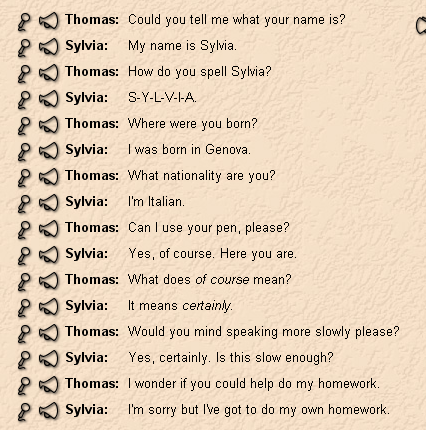 Діалог «In a restaurant» .  Listen to the tongue-twister. Put the stresses and tunes. Practice reading the tongue-twister after the announcer. Learn the tongue-twister by heart.Скоромовока Swan swim over the seaSwan swam over the seaSwim, swan, swimSwan swam back againWell swum, swanТема 6.  Интонаційна структура 5. Середній ровный тон.Інтонація обставинних групListen to the dialogue. Put the stresses and tunes. Practice reading the dialogue after the announcer. Learn the dialogue by heart.Діалог «An interesting film»Listen to the tongue-twister. Put the stresses and tunes. Practice reading the tongue-twister after the announcer. Learn the tongue-twister by heart.Скоромовка Lavenders blue. Lavenders blue, dilly – dillyLavenders blueLavenders blue, dilly – dillyLavenders blueТема7.  Обзор 1-5 структур.Listen to the tongue-twister. Put the stresses and tunes. Practice reading the tongue-twister after the announcer. Learn the tongue-twister by heart.Скоромовка Fifty-fiftyFifty-fifty, MississippiТема8.   Интонаціна структура 6.  Нисхідно-висхідний тон.Listen to the dialogue. Put the stresses and tunes. Practice reading the dialogue after the announcer. Learn the dialogue by heart.Диалог  “In a good school “Тема 9.  Інтонація складного речення. Логічний наголос.Інтонація вставних слів.Reward Internative     Pre–Interm. Less.1 page 10, 16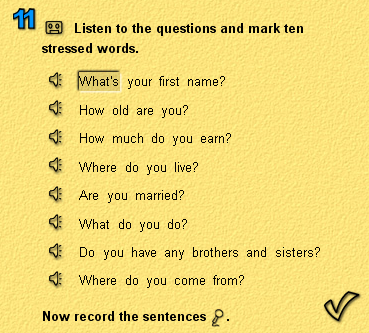 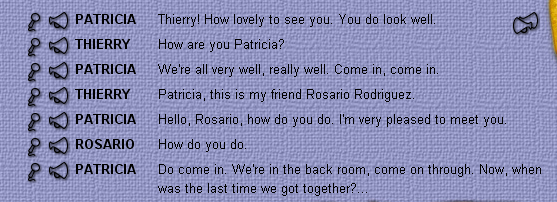 Тема 10. Интонаційна структура 7. Нисхідно-висхідний тон.тон.Listen to the dialogue. Put the stresses and tunes. Practice reading the dialogue after the announcer. Learn the dialogue by heart.Діалог “A lost book “Mr Cook:    Woman! Could you tell me where you've put my book?Mrs Cook:  Isn't it on the bookshelf?Mr Cook:    No. The bookshelf is full of your cookery books. Mrs Cook:   Then you should look in the bedroom, shouldn't you?Mr Cook :I've looked. You took that book and put it somewhere, didn't you?Mrs Cook:   The living-room ?Mr Cook :No. I've looked. I'm going to put all my books in a living-roomand lock it!Mrs Cook:  Look, Mr Cook! It's on the floor next to your foot. Mr Cook:   Ah! Good!Listen to the tongue-twister. Put the stresses and tunes. Practice reading the tongue-twister after the announcer. Learn the tongue-twister by heart.Скоромовка Why do you cryWhy do you cry, Willy?Why do you cry?Why, Willy, Why, Willy?Why, Willy, why?Тема 11, 12.  Інтонаціязвертання. Інтонація слів автора.ІнтонаціяперерахуванняListen to the tongue-twister. Put the stresses and tunes. Practice reading the tongue-twister after the announcer. Learn the tongue-twister by heart.Скоромовка Whether the weather Whether the weather is hotOr whether the weather is coldWe’ll weather the weatherWhatever the weatherWhether we like it or not.Тема 13.   Інтонаційнаструктура 8. Низький висхідний тон.Listen to the poem. Put the stresses and tunes. Practice reading the poem after the announcer. Learn the poem by heart.Вірш “Future Intentions” (Headway  Pre-Intermediate pronunciation’,  Bill Bowler Sue ParminterТема 14. Обзор  основних інтонаційнихструктур (1-8)Put the stresses and tunes. Practice reading the text using  IP 1-8Weather ForecastsTwo men were travelling in a very wild part of America. They saw no modern houses and no traces of civilization for many days. What they saw were only a few huts made of wood or tents where Indians lived. One day they met an old Indian who was a hunter. He was very clever and knew everything about the forest and the animals living in it and many other things. He could also speak English quite well."Can you tell us what the weather will be like during the next few days?" one of the two travellers asked him."Oh, yes," he answered. "Rain is coming, and wind. Then there will be snow for a day or two but then the sunshine will come again and the weather will be fine.""These old Indians seem to know more about Nature than we with all our science," said the man to his friend. Then he turned to the old Indian."Tell me," he asked, "how do you know all that?"The Indian answered: "I heard it over the radio."Тема 15.  Інтонаційна структура 9. Високий падаючий тон. Класифікаціяголосних.Practice reading the sentences   using High FallCD REW@RD Upper-Intermediate Lesson 3 page 10Тема 16. Інтонаційна структура 10.  Високий падаючий тон. Listen to the dialogue. Put the stresses and tunes. Practice reading the dialogue after the announcer. Learn the dialogue by heart.Діалог “Guessing game”, (1)Підбір скоромовок, рифмовок на голосні звуки для фонетичної зарядки на занятті .Найменування показників Галузь знань, напрям підготовки, освітньо-кваліфікаційний рівеньХарактеристика навчальної дисципліниНайменування показників Галузь знань, напрям підготовки, освітньо-кваліфікаційний рівеньденна форма навчанняКількість кредитів  – 3Галузь знань01 Середня освітаНормативнаКількість кредитів  – 3Напрям підготовки 014 Середня освіта (англійська мова і література)НормативнаІндивідуальне науково-дослідне завдання ___________                                          (назва)Спеціальність: 014.02 Середня освіта (Мова і література). Середня освіта: Мова і література (англійська та друга іноземна мова).Рік підготовкиЗагальна кількість годин –  90Спеціальність: 014.02 Середня освіта (Мова і література). Середня освіта: Мова і література (англійська та друга іноземна мова).1-йСпеціальність: 014.02 Середня освіта (Мова і література). Середня освіта: Мова і література (англійська та друга іноземна мова).СеместрТижневих годин для денної форми навчання:аудиторних – 1,8самостійної роботи студента –2,7Спеціальність: 014.02 Середня освіта (Мова і література). Середня освіта: Мова і література (англійська та друга іноземна мова).1-йТижневих годин для денної форми навчання:аудиторних – 1,8самостійної роботи студента –2,7Спеціальність: 014.02 Середня освіта (Мова і література). Середня освіта: Мова і література (англійська та друга іноземна мова).ЛекціїОсвітньо-кваліфікаційний рівень:бакалавр -Освітньо-кваліфікаційний рівень:бакалавр Практичні, семінарськіОсвітньо-кваліфікаційний рівень:бакалавр 32 год.Освітньо-кваліфікаційний рівень:бакалавр ЛабораторніОсвітньо-кваліфікаційний рівень:бакалавр -Освітньо-кваліфікаційний рівень:бакалавр Самостійна роботаОсвітньо-кваліфікаційний рівень:бакалавр 54 год.Освітньо-кваліфікаційний рівень:бакалавр Вид контролю: залікНазви кредитів  і темНазви кредитів  і темКількість годинКількість годинКількість годинКількість годинКількість годинКількість годинКількість годинКількість годинКількість годинКількість годинКількість годинНазви кредитів  і темНазви кредитів  і темусьогоу тому числіу тому числіу тому числіу тому числіу тому числіу тому числіу тому числіу тому числіу тому числіу тому числіНазви кредитів  і темНазви кредитів  і темусьоголлППлаблабіндіндсрср1123344556677Кредит 1. Звукова будова англійської мови. Органи мовлення, їх функції. Англійські голосні звуки. Основні принципи класифікації голосних звуків. Артикуляція англійських голосних звуків.Кредит 1. Звукова будова англійської мови. Органи мовлення, їх функції. Англійські голосні звуки. Основні принципи класифікації голосних звуків. Артикуляція англійських голосних звуків.Кредит 1. Звукова будова англійської мови. Органи мовлення, їх функції. Англійські голосні звуки. Основні принципи класифікації голосних звуків. Артикуляція англійських голосних звуків.Кредит 1. Звукова будова англійської мови. Органи мовлення, їх функції. Англійські голосні звуки. Основні принципи класифікації голосних звуків. Артикуляція англійських голосних звуків.Кредит 1. Звукова будова англійської мови. Органи мовлення, їх функції. Англійські голосні звуки. Основні принципи класифікації голосних звуків. Артикуляція англійських голосних звуків.Кредит 1. Звукова будова англійської мови. Органи мовлення, їх функції. Англійські голосні звуки. Основні принципи класифікації голосних звуків. Артикуляція англійських голосних звуків.Кредит 1. Звукова будова англійської мови. Органи мовлення, їх функції. Англійські голосні звуки. Основні принципи класифікації голосних звуків. Артикуляція англійських голосних звуків.Кредит 1. Звукова будова англійської мови. Органи мовлення, їх функції. Англійські голосні звуки. Основні принципи класифікації голосних звуків. Артикуляція англійських голосних звуків.Кредит 1. Звукова будова англійської мови. Органи мовлення, їх функції. Англійські голосні звуки. Основні принципи класифікації голосних звуків. Артикуляція англійських голосних звуків.Кредит 1. Звукова будова англійської мови. Органи мовлення, їх функції. Англійські голосні звуки. Основні принципи класифікації голосних звуків. Артикуляція англійських голосних звуків.Кредит 1. Звукова будова англійської мови. Органи мовлення, їх функції. Англійські голосні звуки. Основні принципи класифікації голосних звуків. Артикуляція англійських голосних звуків.Кредит 1. Звукова будова англійської мови. Органи мовлення, їх функції. Англійські голосні звуки. Основні принципи класифікації голосних звуків. Артикуляція англійських голосних звуків.Кредит 1. Звукова будова англійської мови. Органи мовлення, їх функції. Англійські голосні звуки. Основні принципи класифікації голосних звуків. Артикуляція англійських голосних звуків.666224Тема 1. Поняття про звукову будову англійської мови та її компоненти. Опис мовленнєвого апарату. Фонетична транскрипція. Засоби графічного зображення інтонації. Англійські голосні [i:], [ɪ], [e], [x].444222Тема 2. Визначення голосного звука. Класифікація англійських голосних за сталістю артикуляції, за положенням язика, за положенням губ, за характером кінця голосного. Англійський голосний [ɒ], [O:], [a:], [A].666224Тема 3. Артикуляція англійських голосних звуків: коротких та довгих монофтонгів, дифтонгоїдів, дифтонгів. Редукція голосних. Англійські дифтонги [eɪ], [аɪ], [OI], [aʊ], [əʊ].666224Тема 4. Визначення приголосного звука. Класифікація англійських приголосних за ступенем шуму та за способом артикуляції. 666224Тема 5. Елізія. Латеральний вибух Асиміляція. Аспірація. Англійський приголосний [p], [b]. 666224Усього годин282828101018Кредит 2. Класифікація приголосних звуків. Комбінаторні та позиційні зміни приголосних. Інтонація.Кредит 2. Класифікація приголосних звуків. Комбінаторні та позиційні зміни приголосних. Інтонація.Кредит 2. Класифікація приголосних звуків. Комбінаторні та позиційні зміни приголосних. Інтонація.Кредит 2. Класифікація приголосних звуків. Комбінаторні та позиційні зміни приголосних. Інтонація.Кредит 2. Класифікація приголосних звуків. Комбінаторні та позиційні зміни приголосних. Інтонація.Кредит 2. Класифікація приголосних звуків. Комбінаторні та позиційні зміни приголосних. Інтонація.Кредит 2. Класифікація приголосних звуків. Комбінаторні та позиційні зміни приголосних. Інтонація.Кредит 2. Класифікація приголосних звуків. Комбінаторні та позиційні зміни приголосних. Інтонація.Кредит 2. Класифікація приголосних звуків. Комбінаторні та позиційні зміни приголосних. Інтонація.Кредит 2. Класифікація приголосних звуків. Комбінаторні та позиційні зміни приголосних. Інтонація.Кредит 2. Класифікація приголосних звуків. Комбінаторні та позиційні зміни приголосних. Інтонація.Кредит 2. Класифікація приголосних звуків. Комбінаторні та позиційні зміни приголосних. Інтонація.Кредит 2. Класифікація приголосних звуків. Комбінаторні та позиційні зміни приголосних. Інтонація.Тема 6. Класифікація приголосних звуків за місцем артикуляції. Артикуляція англійських приголосних. Англійські приголосні [k], [g].666224Тема 7. Визначення палаталізації,  носового вибуху, бокового вибуху, втрати вибуху. 666224Тема 8. Англійські приголосні [t], [d].666224Тема 9. Англійські міжзубні приголосні, їх артикуляція666224Тема 10.Поняття інтонації. Основні компоненти та функції інтонації. Синтагма та інтонаційна група. Інтонаційна структура та її основні елементи: початкові ненаголошені склади (pre-head), шкала (head), ядерний склад (nucleus) та кінцеві ненаголошені склади (tail).666224Тема 11. Визначення та вживання низького нисхідного тону та низького висхідного тону. Графічне зображення інтонації. Способи тонування тексту. Тонограми. Поняття простих ядерних тонів.Англійські приголосні [f], [w], [v].666224Усього годин363636121224Кредит 3 Інтонаційні моделі І, ІІ, ІІІ, IV, V, VІ, VІІ, VІІІ. Фразовий та логічний наголос. Інтонація складносурядних речень. Інтонація складнопідрядних речень. Інтонація загальних та  спеціальних питань. Інтонація альтернативних та розділових питань. Інтонація вставних слів та словосполучень. Інтонація звертання. Інтонація обставинних груп.Кредит 3 Інтонаційні моделі І, ІІ, ІІІ, IV, V, VІ, VІІ, VІІІ. Фразовий та логічний наголос. Інтонація складносурядних речень. Інтонація складнопідрядних речень. Інтонація загальних та  спеціальних питань. Інтонація альтернативних та розділових питань. Інтонація вставних слів та словосполучень. Інтонація звертання. Інтонація обставинних груп.Кредит 3 Інтонаційні моделі І, ІІ, ІІІ, IV, V, VІ, VІІ, VІІІ. Фразовий та логічний наголос. Інтонація складносурядних речень. Інтонація складнопідрядних речень. Інтонація загальних та  спеціальних питань. Інтонація альтернативних та розділових питань. Інтонація вставних слів та словосполучень. Інтонація звертання. Інтонація обставинних груп.Кредит 3 Інтонаційні моделі І, ІІ, ІІІ, IV, V, VІ, VІІ, VІІІ. Фразовий та логічний наголос. Інтонація складносурядних речень. Інтонація складнопідрядних речень. Інтонація загальних та  спеціальних питань. Інтонація альтернативних та розділових питань. Інтонація вставних слів та словосполучень. Інтонація звертання. Інтонація обставинних груп.Кредит 3 Інтонаційні моделі І, ІІ, ІІІ, IV, V, VІ, VІІ, VІІІ. Фразовий та логічний наголос. Інтонація складносурядних речень. Інтонація складнопідрядних речень. Інтонація загальних та  спеціальних питань. Інтонація альтернативних та розділових питань. Інтонація вставних слів та словосполучень. Інтонація звертання. Інтонація обставинних груп.Кредит 3 Інтонаційні моделі І, ІІ, ІІІ, IV, V, VІ, VІІ, VІІІ. Фразовий та логічний наголос. Інтонація складносурядних речень. Інтонація складнопідрядних речень. Інтонація загальних та  спеціальних питань. Інтонація альтернативних та розділових питань. Інтонація вставних слів та словосполучень. Інтонація звертання. Інтонація обставинних груп.Кредит 3 Інтонаційні моделі І, ІІ, ІІІ, IV, V, VІ, VІІ, VІІІ. Фразовий та логічний наголос. Інтонація складносурядних речень. Інтонація складнопідрядних речень. Інтонація загальних та  спеціальних питань. Інтонація альтернативних та розділових питань. Інтонація вставних слів та словосполучень. Інтонація звертання. Інтонація обставинних груп.Кредит 3 Інтонаційні моделі І, ІІ, ІІІ, IV, V, VІ, VІІ, VІІІ. Фразовий та логічний наголос. Інтонація складносурядних речень. Інтонація складнопідрядних речень. Інтонація загальних та  спеціальних питань. Інтонація альтернативних та розділових питань. Інтонація вставних слів та словосполучень. Інтонація звертання. Інтонація обставинних груп.Кредит 3 Інтонаційні моделі І, ІІ, ІІІ, IV, V, VІ, VІІ, VІІІ. Фразовий та логічний наголос. Інтонація складносурядних речень. Інтонація складнопідрядних речень. Інтонація загальних та  спеціальних питань. Інтонація альтернативних та розділових питань. Інтонація вставних слів та словосполучень. Інтонація звертання. Інтонація обставинних груп.Кредит 3 Інтонаційні моделі І, ІІ, ІІІ, IV, V, VІ, VІІ, VІІІ. Фразовий та логічний наголос. Інтонація складносурядних речень. Інтонація складнопідрядних речень. Інтонація загальних та  спеціальних питань. Інтонація альтернативних та розділових питань. Інтонація вставних слів та словосполучень. Інтонація звертання. Інтонація обставинних груп.Кредит 3 Інтонаційні моделі І, ІІ, ІІІ, IV, V, VІ, VІІ, VІІІ. Фразовий та логічний наголос. Інтонація складносурядних речень. Інтонація складнопідрядних речень. Інтонація загальних та  спеціальних питань. Інтонація альтернативних та розділових питань. Інтонація вставних слів та словосполучень. Інтонація звертання. Інтонація обставинних груп.Кредит 3 Інтонаційні моделі І, ІІ, ІІІ, IV, V, VІ, VІІ, VІІІ. Фразовий та логічний наголос. Інтонація складносурядних речень. Інтонація складнопідрядних речень. Інтонація загальних та  спеціальних питань. Інтонація альтернативних та розділових питань. Інтонація вставних слів та словосполучень. Інтонація звертання. Інтонація обставинних груп.Кредит 3 Інтонаційні моделі І, ІІ, ІІІ, IV, V, VІ, VІІ, VІІІ. Фразовий та логічний наголос. Інтонація складносурядних речень. Інтонація складнопідрядних речень. Інтонація загальних та  спеціальних питань. Інтонація альтернативних та розділових питань. Інтонація вставних слів та словосполучень. Інтонація звертання. Інтонація обставинних груп.Тема 12. Інтонаційні моделі І, ІІ, ІІІ, IV. Англійський приголосний [ʃ], [ʧ].666224Тема 13. Інтонаційна модель V, VІ, VІІ, VІІІ.. Англійські приголосні [G], [Z].666224Тема 14. Фразовий та логічний наголос. Інтонація складносурядних речень. Інтонація складнопідрядних речень. Інтонація загальних та  спеціальних питань. Інтонація альтернативних та розділових питань.666224Тема 15 Інтонація вставних слів та словосполучень. Англійські приголосні [Ө],[р].666224Тема 16. Інтонація звертання. Інтонація обставинних груп.  666224Усього годин 909090323258№з/пНазва темиКількістьгодин1Поняття про звукову будову англійської мови та її компоненти. Опис мовленнєвого апарату. Фонетична транскрипція. Засоби графічного зображення інтонації. Англійські голосні [i:], [ɪ], [e], [x].22Визначення голосного звука. Класифікація англійських голосних за сталістю артикуляції, за положенням язика, за положенням губ, за характером кінця голосного. Англійський голосний [ɒ], [O:], [a:], [A].23Артикуляція англійських голосних звуків: коротких та довгих монофтонгів, дифтонгоїдів, дифтонгів. Редукція голосних. Англійські дифтонги [eɪ], [аɪ], [OI], [aʊ], [əʊ].24Визначення приголосного звука. Класифікація англійських приголосних за ступенем шуму та за способом артикуляції. 25Елізія. Латеральний вибух Асиміляція. Аспірація. Англійський приголосний [p], [b].26Класифікація приголосних звуків за місцем артикуляції. Артикуляція англійських приголосних. Англійські приголосні [k], [g].27Визначення палаталізації,  носового вибуху, бокового вибуху, втрати вибуху. 28Англійські приголосні [t], [d].29Тема 9. Англійські міжзубні приголосні, їх артикуляція210Поняття інтонації. Основні компоненти та функції інтонації. Синтагма та інтонаційна група. Інтонаційна структура та її основні елементи: початкові ненаголошені склади (pre-head), шкала (head), ядерний склад (nucleus) та кінцеві ненаголошені склади (tail).211Визначення та вживання низького нисхідного тону та низького висхідного тону. Графічне зображення інтонації. Способи тонування тексту. Тонограми. Поняття простих ядерних тонів.Англійські приголосні [f], [w], [v].212Інтонаційні моделі І, ІІ, ІІІ, IV. Англійський приголосний [ʃ], [ʧ].213Інтонаційна модель V, VІ, VІІ, VІІІ.. Англійські приголосні [G], [Z].214Фразовий та логічний наголос. Інтонація складносурядних речень. Інтонація складнопідрядних речень. Інтонація загальних та  спеціальних питань. Інтонація альтернативних та розділових питань.215Інтонація вставних слів та словосполучень. Англійські приголосні [Ө],[р].216Інтонація звертання. Інтонація обставинних груп.2Разом32№з/пНазва темиКількістьгодин1Артикуляційна гімнастика. Активні і пасивні органи мовлення, їх функції. Вправляння у транскрибуванні слів. Опрацювання діалогів “In a Restaurant”, “An Interesting film”. Вправляння у вимові звуків, слів, словосполучень. Вправляння у транскрибуванні слів.32Опрацювання діалогів “An Expensive Holiday”, “A Bad Hijacker”. Вправляння у вимові звуків, слів, словосполучень. Вправляння у транскрибуванні слів. Класифікація голосних звуків. Вправляння у транскрибуванні слів.33Опрацювання діалога “At a Party”. Вправляння у вимові звуків на базі роботи з римівками, лімериками та скоромовками. Вправляння у транскрибуванні слів. Опрацювання діалогів “TV Advertisement for ‘Onwash’”, “Sports Report from Channel . Вправляння у вимові звуків на базі роботи з римівками, лімериками та скоромовками. Вправляння у транскрибуванні слів.34Опрацювання діалогів “The Worst Nurse”, “Barbara spent Saturday afternoon...”. Вправляння у вимові звуків на базі роботи з римівками, лімериками та скоромовками. Вправляння у фонемно правильної вимови голосних звуків у потоці мовлення та їх розуміння при аудіюванні мовлення. Вправляння у транскрибуванні слів та словосполучень.35Опрацювання діалогів “At the Railway Station”, “Mike, Myra and Violet”. Вправляння у вимові звуків на базі роботи з римівками, лімериками та скоромовками. Вправляння у транскрибуванні слів та словосполучень. Класифікація англійських приголосних за ступенем шуму та за способом артикуляції. Вправляння у транскрибуванні слів та словосполучень.36Опрацювання діалогів “A Mouse in the House”, “Snow in October”. Вправляння у вимові звуків на базі роботи з римівками, лімериками та скоромовками. Вправляння у транскрибуванні слів та словосполучень. Опрацювання діалогів “A Bearded Mountaineer”, “A Pair of Hairbrushes”. Вправляння у вимові звуків на базі роботи з римівками, лімериками та скоромовками. Вправляння у транскрибуванні слів та словосполучень.37Основні принципи класифікації приголосних звуків за ступенем шуму, за способом артикуляції та за місцем артикуляції. Визначення палаталізації. Вправляння у транскрибуванні слів, словосполучень та коротких речень. Опрацювання діалога “Happy Birthday”. Вправляння у транскрибуванні слів, словосполучень та коротких речень.38Опрацювання діалогів “In a Department Store”, “A Damaged Telephone”. Вправляння у транскрибуванні слів, словосполучень та коротких речень. Інтонація, її компоненти та функції. Вправляння у транскрибуванні слів та словосполучень.39Інтонаційна структура, її компоненти. Вправляння у транскрибуванні слів, словосполучень та коротких речень. Визначення та вживання низького спадного тону та низького висхідного тону.310Опрацювання діалога “It’s Expensive”. Вправляння у транскрибуванні слів, словосполучень та коротких речень.211Інтонаційні моделі І, ІІ, ІІІ, IV (основні компоненти, вживання). Вправляння у транскрибуванні та інтонуванні. Інтонаційні моделі ІІІ, IV (основні компоненти, вживання). Вправляння у транскрибуванні та інтонуванні. 312Вправляння в інтонаційно і ритмічно правильному оформленні мовлення. Вправляння у транскрибуванні та інтонуванні речень. Опрацювання діалога “At the Butcher’s Shop”. Вправляння у вимові приголосних звуків на базі роботи з римівками, лімериками та скоромовками. Вправляння у транскрибуванні та інтонуванні речень.313Інтонаційна модель V (основні компоненти, вживання). Вправляння у транскрибуванні та інтонуванні речень. Інтонація обставинних груп. Вправляння в інтонаційно і ритмічно правильному оформленні мовлення. Вправляння у транскрибуванні та інтонуванні речень.314Вправляння у вимові звуків на базі роботи з римівками, лімериками та скоромовками. Вправляння у транскрибуванні та інтонуванні речень. Опрацювання діалогів “At the Photographer’s”, “A Fine View”. Вправляння у вимові звуків на базі роботи з римівками, лімериками та скоромовками. Вправляння у транскрибуванні та інтонуванні речень.215Фразовий і логічний наголос. Вправляння у вимові голосних та приголосних звуків у зв’язному мовленні на базі роботи з римівками, лімериками та скоромовками. Вправляння у транскрибуванні та інтонуванні речень. Вправляння у вимові голосних та приголосних звуків у зв’язному мовленні на базі роботи з римівками, лімериками та скоромовками. Вправляння в інтонаційно і ритмічно правильному оформленні мовлення. Вправляння у транскрибуванні та інтонуванні речень.316Інтонація складнопідрядних та складносурядних речень. Опрацювання діалога “A Stupid Student”, “A Horrible Accident”. Вправляння у вимові голосних та приголосних звуків у зв’язному мовленні на базі роботи з римівками, лімериками та скоромовками. Вправляння у транскрибуванні та інтонуванні речень. Інтонаційна модель VІ (основні компоненти, вживання). Вправляння у вимові голосних та приголосних звуків у зв’язному мовленні на базі роботи з римівками, лімериками та скоромовками. Вправляння у транскрибуванні та інтонуванні речень.3Разом 		58Поточне тестування та самостійна роботаПоточне тестування та самостійна роботаПоточне тестування та самостійна роботаПоточне тестування та самостійна роботаПоточне тестування та самостійна роботаПоточне тестування та самостійна роботаПоточне тестування та самостійна роботаПоточне тестування та самостійна роботаСума300Кредит 1Кредит 1Кредит 1Кредит 1Кредит 1Кредит 1Кредит 1Кредит 1Сума300Т112Т212Т212Т212Т312Т312Т412Т512МКРСума300Т112Т212Т212Т212Т312Т312Т412Т51240Сума300Кредит 2Кредит 2Кредит 2Кредит 2Кредит 2Кредит 2Кредит 2Кредит 2Сума300Т110Т110Т210Т310Т310Т410Т510Т610-МКРСума300Т110Т110Т210Т310Т310Т410Т510Т610-40Сума300Кредит 3Кредит 3Кредит 3Кредит 3Кредит 3Кредит 3Кредит 3Кредит 3Кредит 3Кредит 3Т112Т212Т212Т212Т312Т312Т412Т512Залік40Сума балів за всі види навчальної діяльностіОцінка за національною шкалоюОцінка за національною шкалоюСума балів за всі види навчальної діяльностідля екзамену, курсового проекту (роботи), практикидля заліку90 – 100відмінно  зараховано80-89добре зараховано65-79добре зараховано55-64задовільно зараховано50-54задовільно зараховано35-49незадовільно з можливістю повторного складанняне зараховано з можливістю повторного складання1-34незадовільно з обов’язковим повторним вивченням дисциплінине зараховано з обов’язковим повторним вивченням дисципліни